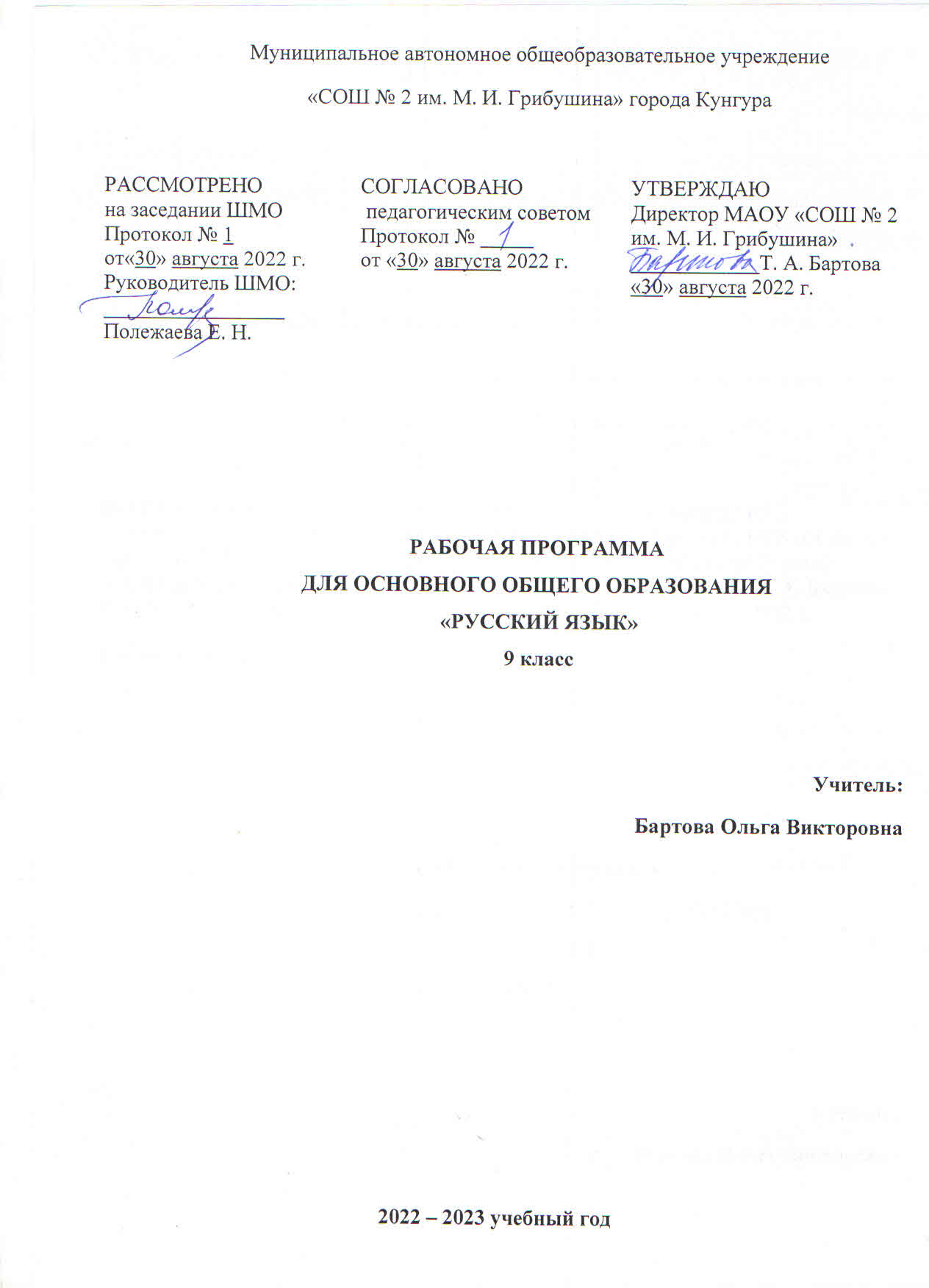 Пояснительная запискаРабочая программа по русскому языку для 9 класса составлена на основе Федерального государственного образовательного стандарта, основной образовательной программы МАОУ СОШ № 2 им. М.И. Грибушина, учебного плана, примерной программы основного общего образования по русскому языку с учетом авторской программы по русскому языку С. Г. Бархударова, С.Е.Крючкова, Л.Ю.Максимова, Л.А.Чешко и др. - Москва, «Просвещение», 2019 г.Выбор данной авторской программы и учебно-методического комплекса обусловлен тем, что ее содержание направлено на формирование универсальных учебных действий, обеспечивающих развитие познавательных и коммуникативных качеств личности. Обучающиеся включаются в проектную исследовательскую деятельность, основу которой составляют такие учебные действия, как умение видеть проблемы, ставить вопросы, классифицировать, наблюдать, делать выводы, типы осложнений в предложении, различать обособления, объяснять правописание орфограмм, постановку пунктограмм, доказывать, давать определения понятий, структурировать материал и др. Сюда же относятся приемы, сходные с определением понятий: описание, характеристика, разъяснение, сравнение, различение, классификация, наблюдение, умения делать выводы и заключения, структурировать материал и др. Учащиеся включаются в коммуникативную учебную деятельность, где преобладают такие её виды, как умение полно и точно выражать свои мысли, аргументировать свою точку зрения, работать в группе, представлять и сообщать информацию в устной и письменной форме, вступать в диалог и так далее.В программе особое внимание уделено содержанию, способствующему формированию современной языковой картины мира, показано практическое применение лингвистических знаний.Построение учебного содержания курса осуществляется последовательно от общего к частному с учётом реализации внутрипредметных и метапредметных связей. В основу положено взаимодействие научного, гуманистического, аксиологического, культурологического, личностно-деятельностного, интегративного, компетентностного подходов.Программа рассчитана на 102 ч. в год (3 часа в неделю).В Рабочей программе курса нашли отражение цели и задачи изучения русского языка на ступени основного общего образования:воспитание духовно богатой нравственно ориентированной личности с развитым чувством самосознания;овладение системой знаний, языковыми и речевыми умениями и навыками, развитие готовности и способности к речевому взаимодействию и взаимопониманию, потребности в речевом самосовершенствовании, овладение важнейшими общеучебными умениями и универсальными учебными действиями;развитие интеллектуальных и творческих способностей обучающихся, развитие речевой культуры обучающихся;совершенствование коммуникативных, речевых способностей.В соответствии с требованиями Федерального государственного образовательного стандарта ОО  результаты освоения учащимися программы по русскому языку в 9 классе отражают достижения результатов:Личностные результаты обучения1. Российская гражданская идентичность (патриотизм, уважение к Отечеству, к прошлому и настоящему многонационального народа России,  чувство ответственности и долга перед Родиной, идентификация себя в качестве гражданина России, субъективная значимость использования русского языка и языков народов России, осознание и ощущение личностной сопричастности судьбе российского народа). Осознание этнической принадлежности, знание истории, языка, культуры своего народа, своего края, основ культурного наследия народов России и человечества (идентичность человека с российской многонациональной культурой, сопричастность истории народов и государств, находившихся на территории современной России); интериоризация гуманистических, демократических и традиционных ценностей многонационального российского общества. Осознанное, уважительное и доброжелательное отношение к истории, культуре, религии, традициям, языкам, ценностям народов России и народов мира.2. Готовность и способность обучающихся к саморазвитию и самообразованию на основе мотивации к обучению и познанию; готовность и способность осознанному выбору и построению дальнейшей индивидуальной траектории образования на базе ориентировки в мире профессий и профессиональных предпочтений, с учетом устойчивых познавательных интересов.3. Развитое моральное сознание и компетентность в решении моральных проблем на основе личностного выбора, формирование нравственных чувств и нравственного поведения, осознанного и ответственного отношения к собственным поступкам (способность к нравственному самосовершенствованию; веротерпимость, уважительное отношение к религиозным чувствам, взглядам людей или их отсутствию; знание основных норм морали, нравственных, духовных идеалов, хранимых в культурных традициях народов России, готовность на их основе к сознательному самоограничению в поступках, поведении, расточительном потребительстве; сформированность представлений об основах светской этики, культуры традиционных религий, их роли в развитии культуры и истории России и человечества, в становлении гражданского общества и российской государственности; понимание значения нравственности, веры и религии в жизни человека, семьи и общества). Сформированность ответственного отношения к учению; уважительного отношения к труду, наличие опыта участия в социально значимом труде. Осознание значения семьи в жизни человека и общества, принятие ценности семейной жизни, уважительное и заботливое отношение к членам своей семьи.4. Сформированность целостного мировоззрения, соответствующего современному уровню развития науки и общественной практики, учитывающего социальное, культурное, языковое, духовное многообразие современного мира.5. Осознанное, уважительное и доброжелательное отношение к другому человеку, его мнению, мировоззрению, культуре, языку, вере, гражданской позиции. Готовность и способность вести диалог с другими людьми и достигать в нем взаимопонимания (идентификация себя как полноправного субъекта общения, готовность к конструированию образа партнера по диалогу, готовность к конструированию образа допустимых способов диалога, готовность к конструированию процесса диалога как конвенционирования интересов, процедур, готовность и способность к ведению переговоров). 6. Освоенность социальных норм, правил поведения, ролей и форм социальной жизни в группах и сообществах. Участие в школьном самоуправлении и общественной жизни в пределах возрастных компетенций с учетом региональных, этнокультурных, социальных и экономических особенностей (формирование готовности к участию в процессе упорядочения социальных связей и отношений, в которые включены и которые формируют сами учащиеся; включенность в непосредственное гражданское участие, готовность участвовать в жизнедеятельности подросткового общественного объединения, продуктивно взаимодействующего с социальной средой и социальными институтами; идентификация себя в качестве субъекта социальных преобразований, освоение компетентностей в сфере организаторской деятельности; интериоризация ценностей созидательного отношения к окружающей действительности, ценностей социального творчества, ценности продуктивной организации совместной деятельности, самореализации в группе и организации, ценности «другого» как равноправного партнера, формирование компетенций анализа, проектирования, организации деятельности, рефлексии изменений, способов взаимовыгодного сотрудничества, способов реализации собственного лидерского потенциала).7. Сформированность ценности здорового и безопасного образа жизни; интериоризация правил индивидуального и коллективного безопасного поведения в чрезвычайных ситуациях, угрожающих жизни и здоровью людей, правил поведения на транспорте и на дорогах.8. Развитость эстетического сознания через освоение художественного наследия народов России и мира, творческой деятельности эстетического характера (способность понимать художественные произведения, отражающие разные этнокультурные традиции; сформированность основ художественной культуры обучающихся как части их общей духовной культуры, как особого способа познания жизни и средства организации общения; эстетическое, эмоционально-ценностное видение окружающего мира; способность к эмоционально-ценностному освоению мира, самовыражению и ориентации в художественном и нравственном пространстве культуры; уважение к истории культуры своего Отечества, выраженной в том числе в понимании красоты человека; потребность в общении с художественными произведениями, сформированность активного отношения к традициям художественной культуры как смысловой, эстетической и личностно-значимой ценности).9. Сформированность основ экологической культуры, соответствующей современному уровню экологического мышления, наличие опыта экологически ориентированной рефлексивно-оценочной и практической деятельности в жизненных ситуациях (готовность к исследованию природы, к занятиям сельскохозяйственным трудом, к художественно-эстетическому отражению природы, к занятиям туризмом, в том числе экотуризмом, к осуществлению природоохранной деятельности).Метапредметными результатами изучения курса «Русский язык» является формирование универсальных учебных действий (УУД).Регулятивные УУДУмение самостоятельно определять цели обучения, ставить и формулировать новые задачи в учебе и познавательной деятельности, развивать мотивы и интересы своей познавательной деятельности. Обучающийся сможет:анализировать существующие и планировать будущие образовательные результаты;идентифицировать собственные проблемы и определять главную проблему;выдвигать версии решения проблемы, формулировать гипотезы, предвосхищать конечный результат;ставить цель деятельности на основе определенной проблемы и существующих возможностей;формулировать учебные задачи как шаги достижения поставленной цели деятельности;обосновывать целевые ориентиры и приоритеты ссылками на ценности, указывая и обосновывая логическую последовательность шагов.Умение самостоятельно планировать пути достижения целей, в том числе альтернативные, осознанно выбирать наиболее эффективные способы решения учебных и познавательных задач. Обучающийся сможет:определять необходимые действие(я) в соответствии с учебной и познавательной задачей и составлять алгоритм их выполнения;обосновывать и осуществлять выбор наиболее эффективных способов решения учебных и познавательных задач;определять/находить, в том числе из предложенных вариантов, условия для выполнения учебной и познавательной задачи;выстраивать жизненные планы на краткосрочное будущее (заявлять целевые ориентиры, ставить адекватные им задачи и предлагать действия, указывая и обосновывая логическую последовательность шагов);выбирать из предложенных вариантов и самостоятельно искать средства/ресурсы для решения задачи/достижения цели;составлять план решения проблемы (выполнения проекта, проведения исследования);определять потенциальные затруднения при решении учебной и познавательной задачи и находить средства для их устранения;описывать свой опыт, оформляя его для передачи другим людям в виде технологии решения практических задач определенного класса;планировать и корректировать свою индивидуальную образовательную траекторию.Умение соотносить свои действия с планируемыми результатами, осуществлять контроль своей деятельности в процессе достижения результата, определять способы действий в рамках предложенных условий и требований, корректировать свои действия в соответствии с изменяющейся ситуацией. Обучающийся сможет:определять совместно с педагогом и сверстниками критерии планируемых результатов и критерии оценки своей учебной деятельности;систематизировать (в том числе выбирать приоритетные) критерии планируемых результатов и оценки своей деятельности;отбирать инструменты для оценивания своей деятельности, осуществлять самоконтроль своей деятельности в рамках предложенных условий и требований;оценивать свою деятельность, аргументируя причины достижения или отсутствия планируемого результата;находить достаточные средства для выполнения учебных действий в изменяющейся ситуации и/или при отсутствии планируемого результата;работая по своему плану, вносить коррективы в текущую деятельность на основе анализа изменений ситуации для получения запланированных характеристик продукта/результата;устанавливать связь между полученными характеристиками продукта и характеристиками процесса деятельности и по завершении деятельности предлагать изменение характеристик процесса для получения улучшенных характеристик продукта;сверять свои действия с целью и, при необходимости, исправлять ошибки самостоятельно.Умение оценивать правильность выполнения учебной задачи, собственные возможности ее решения. Обучающийся сможет:определять критерии правильности (корректности) выполнения учебной задачи;анализировать и обосновывать применение соответствующего инструментария для выполнения учебной задачи;свободно пользоваться выработанными критериями оценки и самооценки, исходя из цели и имеющихся средств, различая результат и способы действий;оценивать продукт своей деятельности по заданным и/или самостоятельно определенным критериям в соответствии с целью деятельности;обосновывать достижимость цели выбранным способом на основе оценки своих внутренних ресурсов и доступных внешних ресурсов;фиксировать и анализировать динамику собственных образовательных результатов.Владение основами самоконтроля, самооценки, принятия решений и осуществления осознанного выбора в учебной и познавательной. Обучающийся сможет:наблюдать и анализировать собственную учебную и познавательную деятельность и деятельность других обучающихся в процессе взаимопроверки;соотносить реальные и планируемые результаты индивидуальной образовательной деятельности и делать выводы;принимать решение в учебной ситуации и нести за него ответственность;самостоятельно определять причины своего успеха или неуспеха и находить способы выхода из ситуации неуспеха;ретроспективно определять, какие действия по решению учебной задачи или параметры этих действий привели к получению имеющегося продукта учебной деятельности.Познавательные УУДУмение определять понятия, создавать обобщения, устанавливать аналогии, классифицировать, самостоятельно выбирать основания и критерии для классификации, устанавливать причинно-следственные связи, строить логическое рассуждение, умозаключение (индуктивное, дедуктивное, по аналогии) и делать выводы. Обучающийся сможет:подбирать слова, соподчиненные ключевому слову, определяющие его признаки и свойства;выстраивать логическую цепочку, состоящую из ключевого слова и соподчиненных ему слов;выделять общий признак двух или нескольких предметов или явлений и объяснять их сходство;объединять предметы и явления в группы по определенным признакам, сравнивать, классифицировать и обобщать факты и явления;выделять явление из общего ряда других явлений;определять обстоятельства, которые предшествовали возникновению связи между явлениями, из этих обстоятельств выделять определяющие, способные быть причиной данного явления, выявлять причины и следствия явлений;строить рассуждение от общих закономерностей к частным явлениям и от частных явлений к общим закономерностям;строить рассуждение на основе сравнения предметов и явлений, выделяя при этом общие признаки;излагать полученную информацию, интерпретируя ее в контексте решаемой задачи;самостоятельно указывать на информацию, нуждающуюся в проверке, предлагать и применять способ проверки достоверности информации;вербализовать эмоциональное впечатление, оказанное на него источником;объяснять явления, процессы, связи и отношения, выявляемые в ходе познавательной и исследовательской деятельности (приводить объяснение с изменением формы представления; объяснять, детализируя или обобщая; объяснять с заданной точки зрения);выявлять и называть причины события, явления, в том числе возможные / наиболее вероятные причины, возможные последствия заданной причины, самостоятельно осуществляя причинно-следственный анализ;делать вывод на основе критического анализа разных точек зрения, подтверждать вывод собственной аргументацией или самостоятельно полученными данными.Умение создавать, применять и преобразовывать знаки и символы, модели и схемы для решения учебных и познавательных задач. Обучающийся сможет:обозначать символом и знаком предмет и/или явление;определять логические связи между предметами и/или явлениями, обозначать данные логические связи с помощью знаков в схеме;создавать абстрактный или реальный образ предмета и/или явления;строить модель/схему на основе условий задачи и/или способа ее решения;создавать вербальные, вещественные и информационные модели с выделением существенных характеристик объекта для определения способа решения задачи в соответствии с ситуацией;преобразовывать модели с целью выявления общих законов, определяющих данную предметную область;переводить сложную по составу (многоаспектную) информацию из графического или формализованного (символьного) представления в текстовое, и наоборот;строить схему, алгоритм действия, исправлять или восстанавливать неизвестный ранее алгоритм на основе имеющегося знания об объекте, к которому применяется алгоритм;строить доказательство: прямое, косвенное, от противного;анализировать/рефлексировать опыт разработки и реализации учебного проекта, исследования (теоретического, эмпирического) на основе предложенной проблемной ситуации, поставленной цели и/или заданных критериев оценки продукта/результата.Смысловое чтение. Обучающийся сможет:находить в тексте требуемую информацию (в соответствии с целями своей деятельности);ориентироваться в содержании текста, понимать целостный смысл текста, структурировать текст;устанавливать взаимосвязь описанных в тексте событий, явлений, процессов;резюмировать главную идею текста;преобразовывать текст, «переводя» его в другую модальность, интерпретировать текст (художественный и нехудожественный – учебный, научно-популярный, информационный, текст non-fiction);критически оценивать содержание и форму текста.Формирование и развитие экологического мышления, умение применять его в познавательной, коммуникативной, социальной практике и профессиональной ориентации. Обучающийся сможет:определять свое отношение к природной среде;анализировать влияние экологических факторов на среду обитания живых организмов;проводить причинный и вероятностный анализ экологических ситуаций;прогнозировать изменения ситуации при смене действия одного фактора на действие другого фактора;распространять экологические знания и участвовать в практических делах по защите окружающей среды;выражать свое отношение к природе через рисунки, сочинения, модели, проектные работы.10. Развитие мотивации к овладению культурой активного использования словарей и других поисковых систем. Обучающийся сможет:определять необходимые ключевые поисковые слова и запросы;осуществлять взаимодействие с электронными поисковыми системами, словарями;формировать множественную выборку из поисковых источников для объективизации результатов поиска;соотносить полученные результаты поиска со своей деятельностью.Коммуникативные УУДУмение организовывать учебное сотрудничество и совместную деятельность с учителем и сверстниками; работать индивидуально и в группе: находить общее решение и разрешать конфликты на основе согласования позиций и учета интересов; формулировать, аргументировать и отстаивать свое мнение. Обучающийся сможет:определять возможные роли в совместной деятельности;играть определенную роль в совместной деятельности;принимать позицию собеседника, понимая позицию другого, различать в его речи: мнение (точку зрения), доказательство (аргументы), факты; гипотезы, аксиомы, теории;определять свои действия и действия партнера, которые способствовали или препятствовали продуктивной коммуникации;строить позитивные отношения в процессе учебной и познавательной деятельности;корректно и аргументированно отстаивать свою точку зрения, в дискуссии уметь выдвигать контраргументы, перефразировать свою мысль (владение механизмом эквивалентных замен);критически относиться к собственному мнению, с достоинством признавать ошибочность своего мнения (если оно таково) и корректировать его;предлагать альтернативное решение в конфликтной ситуации;выделять общую точку зрения в дискуссии;договариваться о правилах и вопросах для обсуждения в соответствии с поставленной перед группой задачей;организовывать учебное взаимодействие в группе (определять общие цели, распределять роли, договариваться друг с другом и т. д.);устранять в рамках диалога разрывы в коммуникации, обусловленные непониманием/неприятием со стороны собеседника задачи, формы или содержания диалога.Умение осознанно использовать речевые средства в соответствии с задачей коммуникации для выражения своих чувств, мыслей и потребностей для планирования и регуляции своей деятельности; владение устной и письменной речью, монологической контекстной речью. Обучающийся сможет:определять задачу коммуникации и в соответствии с ней отбирать речевые средства;отбирать и использовать речевые средства в процессе коммуникации с другими людьми (диалог в паре, в малой группе и т. д.);представлять в устной или письменной форме развернутый план собственной деятельности;соблюдать нормы публичной речи, регламент в монологе и дискуссии в соответствии с коммуникативной задачей;высказывать и обосновывать мнение (суждение) и запрашивать мнение партнера в рамках диалога;принимать решение в ходе диалога и согласовывать его с собеседником;создавать письменные «клишированные» и оригинальные тексты с использованием необходимых речевых средств;использовать вербальные средства (средства логической связи) для выделения смысловых блоков своего выступления;использовать невербальные средства или наглядные материалы, подготовленные/отобранные под руководством учителя;делать оценочный вывод о достижении цели коммуникации непосредственно после завершения коммуникативного контакта и обосновывать его.Формирование и развитие компетентности в области использования информационно-коммуникационных технологий (далее – ИКТ). Обучающийся сможет:целенаправленно искать и использовать информационные ресурсы, необходимые для решения учебных и практических задач с помощью средств ИКТ;выбирать, строить и использовать адекватную информационную модель для передачи своих мыслей средствами естественных и формальных языков в соответствии с условиями коммуникации;выделять информационный аспект задачи, оперировать данными, использовать модель решения задачи;использовать компьютерные технологии (включая выбор адекватных задаче инструментальных программно-аппаратных средств и сервисов) для решения информационных и коммуникационных учебных задач, в том числе: вычисление, написание писем, сочинений, докладов, рефератов, создание презентаций и др.;использовать информацию с учетом этических и правовых норм;создавать информационные ресурсы разного типа и для разных аудиторий, соблюдать информационную гигиену и правила информационной безопасности.Предметные результаты обученияУчащиеся должны знать:основные функции языка;основные понятия лингвистики: разделы языкознания, язык и речь, диалог и их виды, стили речи, письмо как жанр сочинения, публицистический стиль текста, типы речи, текст, основные единицы языка, их признаки и особенности употребления в речи;основные стилистические ресурсы лексики и фразеологии русского языка;основные нормы русского литературного языка;нормы речевого этикета, использование их в своей речевой практике;структуру сочинения-рассуждения, описания, повествования.Учащиеся должны уметь:определять основные лингвистические понятия;характеризовать орфограммы, пунктограммы;выполнять разные виды разбора;различать типы текста;различать стили речи;применять языковые средства при создании устных и письменных высказываний, в общении;писать изложение (в том числе и сжатое);создавать сочинения разных типов;владеть разными типами речи.Общая характеристика предмета.В программе русского языка за 9 класс прослеживается преемственность с основными разделами языкознания, изучаемые в прошлых классах.Программа русского языка содержит информацию о современном русском литературном языке, основные разделы языкознания, изучаемые в 9 классе: синтаксис, пунктуация, для повторения – фонетика, словообразование, морфемика, лексикология, фразеология, морфология, орфография.Кроме того, программа включает перечень орфографических, пунктуационных и речевых умений, которыми должны овладеть обучающиеся.Планируемые результаты изучения учебного материалаРечь и речевое общениеВыпускник научится:• использовать различные виды монолога (повествование, описание, рассуждение; сочетание разных видов монолога) в различных ситуациях общения;• использовать различные виды диалога в ситуациях формального и неформального, межличностного и межкультурного общения;• соблюдать нормы речевого поведения в типичных ситуациях общения;• оценивать образцы устной монологической и диалогической речи с точки зрения соответствия ситуации речевого общения, достижения коммуникативных целей речевого взаимодействия, уместности использованных языковых средств;• предупреждать коммуникативные неудачи в процессе речевого общения.Выпускник получит возможность научиться:• выступать перед аудиторией с небольшим докладом; публично представлять проект, реферат; публично защищать свою позицию;• участвовать в коллективном обсуждении проблем, аргументировать собственную позицию, доказывать её, убеждать;• понимать основные причины коммуникативных неудач и объяснять их.Речевая деятельность. АудированиеВыпускник научится:• различным видам аудирования (с полным пониманием аудиотекста, с пониманием основного содержания, с выборочным извлечением информации); передавать содержание аудиотекста в соответствии с заданной коммуникативной задачей в устной форме;• понимать и формулировать в устной форме тему, коммуникативную задачу, основную мысль, логику изложения учебно-научного, публицистического, официально-делового, художественного аудиотекстов, распознавать в них основную и дополнительную информацию, комментировать её в устной форме;Выпускник получит возможность научиться:• понимать явную и скрытую (подтекстовую) информацию публицистического текста (в том числе в СМИ), анализировать и комментировать её в устной форме.ЧтениеВыпускник научится:• понимать содержание прочитанных учебно-научных, публицистических (информационных и аналитических, художественно-публицистического жанров), художественных текстов и воспроизводить их в устной форме в соответствии с ситуацией общения, а также в форме ученического изложения (подробного, выборочного, сжатого), в форме плана, тезисов (в устной и письменной форме);• использовать практические умения ознакомительного, изучающего, просмотрового способов (видов) чтения в соответствии с поставленной коммуникативной задачей;• передавать схематически представленную информацию в виде связного текста;• использовать приёмы работы с учебной книгой, справочниками и другими информационными источниками, включая СМИ и ресурсы Интернета;• отбирать и систематизировать материал на определённую тему, анализировать отобранную информацию и интерпретировать её в соответствии с поставленной коммуникативной задачей.Выпускник получит возможность научиться:• понимать, анализировать, оценивать явную и скрытую (подтекстовую) информацию в прочитанных текстах разной функционально-стилевой и жанровой принадлежности;• извлекать информацию по заданной проблеме (включая противоположные точки зрения на её решение) из различных источников (учебно-научных текстов, текстов СМИ, в том числе представленных в электронном виде на различных информационных носителях, официально-деловых текстов), высказывать собственную точку зрения на решение проблемы.ГоворениеВыпускник научится:• создавать устные монологические и диалогические высказывания (в том числе оценочного характера) на актуальные социально-культурные, нравственно-этические, бытовые, учебные темы (в том числе лингвистические, а также темы, связанные с содержанием других изучаемых учебных предметов) разной коммуникативной направленности в соответствии с целями и ситуацией общения (сообщение, небольшой доклад в ситуации учебно-научного общения, бытовой рассказ о событии, история, участие в беседе, споре);• обсуждать и чётко формулировать цели, план совместной групповой учебной деятельности, распределение частей работы;• извлекать из различных источников, систематизировать и анализировать материал на определённую тему и передавать его в устной форме с учётом заданных условий общения;• соблюдать в практике устного речевого общения основные орфоэпические, лексические, грамматические нормы современного русского литературного языка; стилистически корректно использовать лексику и фразеологию, правила речевого этикета.Выпускник получит возможность научиться:• создавать устные монологические и диалогические высказывания различных типов и жанров в учебно-научной (на материале изучаемых учебных дисциплин), социально-культурной и деловой сферах общения;• выступать перед аудиторией с докладом; публично защищать проект, реферат;• анализировать и оценивать речевые высказывания с точки зрения их успешности в достижении прогнозируемого результата.ПисьмоВыпускник научится:• создавать письменные монологические высказывания разной коммуникативной направленности с учётом целей и ситуации общения (ученическое сочинение на социально-культурные, нравственно-этические, бытовые и учебные темы, рассказ о событии, тезисы, неофициальное письмо, отзыв, расписка, доверенность, заявление);• излагать содержание прослушанного или прочитанного текста (подробно, сжато, выборочно) в форме ученического изложения, а также тезисов, плана;• соблюдать в практике письма основные лексические, грамматические, орфографические и пунктуационные нормы современного русского литературного языка; стилистически корректно использовать лексику и фразеологию.Выпускник получит возможность научиться:• писать рецензии, рефераты;• составлять аннотации, тезисы выступления, конспекты;• писать резюме, деловые письма, объявления с учётом внеязыковых требований, предъявляемых к ним, и в соответствии со спецификой употребления языковых средств.ТекстВыпускник научится:• анализировать и характеризовать тексты различных типов речи, стилей, жанров с точки зрения смыслового содержания и структуры, а также требований, предъявляемых к тексту как речевому произведению;• осуществлять информационную переработку текста, передавая его содержание в виде плана (простого, сложного), тезисов, схемы, таблицы и т. п.;• создавать и редактировать собственные тексты различных типов речи, стилей, жанров с учётом требований к построению связного текста.Выпускник получит возможность научиться:• создавать в устной и письменной форме учебно-научные тексты с учётом внеязыковых требований, предъявляемых к ним, и в соответствии со спецификой употребления в них языковых средств.Функциональные разновидности языкаВыпускник научится:• владеть практическими умениями различать тексты разговорного характера, научные, публицистические, официально-деловые, тексты художественной литературы (экстралингвистические особенности, лингвистические особенности на уровне употребления лексических средств, типичных синтаксических конструкций);• различать и анализировать тексты разных жанров,• создавать устные и письменные высказывания разных стилей, жанров и типов речи;• оценивать чужие и собственные речевые высказывания разной функциональной направленности с точки зрения соответствия их коммуникативным требованиям и языковой правильности;• исправлять речевые недостатки, редактировать текст;• выступать перед аудиторией сверстников с небольшими информационными сообщениями, сообщением и небольшим докладом на учебно-научную тему.Выпускник получит возможность научиться:• различать и анализировать тексты разговорного характера, научные, публицистические, официально-деловые, тексты художественной литературы с точки зрения специфики использования в них лексических, морфологических, синтаксических средств;• создавать тексты различных функциональных стилей и жанров, участвовать в дискуссиях на учебно-научные темы; составлять резюме, деловое письмо, объявление в официально-деловом стиле; готовить выступление, информационную заметку, сочинение-рассуждение в публицистическом стиле; принимать участие в беседах, разговорах, спорах в бытовой сфере общения, соблюдая нормы речевого поведения; создавать бытовые рассказы, истории, писать дружеские письма с учётом внеязыковых требований, предъявляемых к ним, и в соответствии со спецификой употребления языковых средств;• анализировать образцы публичной речи с точки зрения её композиции, аргументации, языкового оформления, достижения поставленных коммуникативных задач;• выступать перед аудиторией сверстников с небольшой протокольно-этикетной, развлекательной, убеждающей речью.Общие сведения о языкеВыпускник научится:• характеризовать основные социальные функции русского языка в России и мире, место русского языка среди славянских языков, роль старославянского (церковнославянского) языка в развитии русского языка;• определять различия между литературным языком и диалектами, просторечием, профессиональными разновидностями языка, жаргоном и характеризовать эти различия;• оценивать использование основных изобразительных средств языка.Выпускник получит возможность научиться:• характеризовать вклад выдающихся лингвистов в развитие русистики.Фонетика и орфоэпия. ГрафикаВыпускник научится:• проводить фонетический анализ слова;• соблюдать основные орфоэпические правила современного русского литературного языка;• извлекать необходимую информацию из орфоэпических словарей и справочников; использовать её в различных видах деятельности.Выпускник получит возможность научиться:• опознавать основные выразительные средства фонетики (звукопись);• выразительно читать прозаические и поэтические тексты;• извлекать необходимую информацию из мультимедийных орфоэпических словарей и справочников; использовать её в различных видах деятельности.Морфемика и словообразованиеВыпускник научится:• делить слова на морфемы на основе смыслового, грамматического и словообразовательного анализа слова;• различать изученные способы словообразования;• анализировать и самостоятельно составлять словообразовательные пары и словообразовательные цепочки слов;• применять знания и умения по морфемике и словообразованию в практике правописания, а также при проведении грамматического и лексического анализа слов.Выпускник получит возможность научиться:• характеризовать словообразовательные цепочки и словообразовательные гнёзда, устанавливая смысловую и структурную связь однокоренных слов;• опознавать основные выразительные средства словообразования в художественной речи и оценивать их;• извлекать необходимую информацию из морфемных, словообразовательных и этимологических словарей и справочников, в том числе мультимедийных;• использовать этимологическую справку для объяснения правописания и лексического значения слова.Лексикология и фразеологияВыпускник научится:• проводить лексический анализ слова, характеризуя лексическое значение, принадлежность слова к группе однозначных или многозначных слов, указывая прямое и переносное значение слова, принадлежность слова к активной или пассивной лексике, а также указывая сферу употребления и стилистическую окраску слова;• группировать слова по тематическим группам;• подбирать к словам синонимы, антонимы;• опознавать фразеологические обороты;• соблюдать лексические нормы в устных и письменных высказываниях;• использовать лексическую синонимию как средство исправления неоправданного повтора в речи и как средство связи предложений в тексте;• пользоваться различными видами лексических словарей (толковым словарём, словарём синонимов, антонимов, фразеологическим словарём и др.) и использовать полученную информацию в различных видах деятельности.Выпускник получит возможность научиться:• объяснять общие принципы классификации словарного состава русского языка;• аргументировать различие лексического и грамматического значений слова;• опознавать омонимы разных видов;• оценивать собственную и чужую речь с точки зрения точного, уместного и выразительного словоупотребления;• извлекать необходимую информацию из лексических словарей разного типа (толкового словаря, словарей синонимов, антонимов, устаревших слов, иностранных слов, фразеологического словаря и др.) и справочников, в том числе мультимедийных; использовать эту информацию в различных видах деятельности.МорфологияВыпускник научится:• опознавать самостоятельные (знаменательные) части речи и их формы, служебные части речи;• анализировать слово с точки зрения его принадлежности к той или иной части речи;• употреблять формы слов различных частей речи в соответствии с нормами современного русского литературного языка;• применять морфологические знания и умения в практике правописания, в различных видах анализа;• распознавать явления грамматической омонимии, существенные для решения орфографических и пунктуационных задач.Выпускник получит возможность научиться:• анализировать синонимические средства морфологии;• различать грамматические омонимы;• опознавать основные выразительные средства морфологии в публицистической и художественной речи и оценивать их; объяснять особенности употребления морфологических средств в текстах научного и официально-делового стилей речи;• извлекать необходимую информацию из словарей грамматических трудностей, в том числе мультимедийных; использовать эту информацию в различных видах деятельности.СинтаксисВыпускник научится:• опознавать основные единицы синтаксиса (словосочетание, предложение) и их виды;• анализировать различные виды словосочетаний и предложений с точки зрения структурной и смысловой организации, функциональной предназначенности;• употреблять синтаксические единицы в соответствии с нормами современного русского литературного языка;• использовать разнообразные синонимические синтаксические конструкции в собственной речевой практике;• применять синтаксические знания и умения в практике правописания, в различных видах анализа.Выпускник получит возможность научиться:• анализировать синонимические средства синтаксиса;• опознавать основные выразительные средства синтаксиса в публицистической и художественной речи и оценивать их; объяснять особенности употребления синтаксических конструкций в текстах научного и официально-делового стилей речи;• анализировать особенности употребления синтаксических конструкций с точки зрения их функционально-стилистических качеств, требований выразительности речи.Правописание: орфография и пунктуацияВыпускник научится:• соблюдать орфографические и пунктуационные нормы в процессе письма (в объёме содержания курса);• объяснять выбор написания в устной форме (рассуждение) и письменной форме (с помощью графических символов);• обнаруживать и исправлять орфографические и пунктуационные ошибки;• извлекать необходимую информацию из орфографических словарей и справочников; использовать её в процессе письма.Выпускник получит возможность научиться:• демонстрировать роль орфографии и пунктуации в передаче смысловой стороны речи;• извлекать необходимую информацию из мультимедийных орфографических словарей и справочников по правописанию; использовать эту информацию в процессе письма.Язык и культураВыпускник научится:• выявлять единицы языка с национально-культурным компонентом значения в произведениях устного народного творчества, в художественной литературе и исторических текстах;• приводить примеры, которые доказывают, что изучение языка позволяет лучше узнать историю и культуру страны;• уместно использовать правила русского речевого этикета в учебной деятельности и повседневной жизни.Выпускник получит возможность научиться:• характеризовать на отдельных примерах взаимосвязь языка, культуры и истории народа — носителя языка;• анализировать и сравнивать русский речевой этикет с речевым этикетом отдельных народов России и мира.Содержание программыРаздел 1. Введение (1 ч.):  Роль русского языка в современном мире, причины его авторитета. Международное значение русского языка. Понятие о богатстве, образности русского языка как языка художественной литературы.Раздел 2. Повторение изученного в 5-8 классах (9  ч. + 1 ч.): Фонетика. Графика. Орфография. Звуки русского языка, их классификация. Смыслоразличительная роль звука. Орфоэпические нормы и нормы письма. Орфограмма. Лексическое значение слова. Омографы, омофоны, паронимы. Фразеологизмы. Морфемы;  морфемный и словообразовательный разбор. Способы образования слов. Морфемы, передающие информацию о слове, определение основных способов словообразования. Самостоятельные части речи. Служебные части речи. Опознавательные признаки словосочетания, средства синтаксической связи в словосочетаниях, опознавательные признаки предложения, отличие предложения от словосочетания. Грамматическая основа. Главные и второстепенные члены предложения. Текст. Стили текста. Изобразительно-выразительные средства языка. Р/р Устное описание человека (портрет). Повторение орфограмм и пунктограмм, изученных в 5-8 классах. Проверка усвоения материала, изученного в 5-8 классах. Раздел 3. Синтаксис и пунктуация. Сложное предложение. Сложносочинённые предложения (8 ч.): Понятие сложное предложение. Общее представление об основных видах сложных предложений и способах связи между ними. Понятие о сложносочинённом предложении. Понятие о сложноподчиненном предложении. Союзные сложные предложения. Сложносочинённые предложения. Три группы сложносочиненных предложений. Сложносочиненные предложения с союзами (соединительными, противительными, разделительными). Разделительные знаки препинания между частями сложносочиненного предложения. Синтаксические синонимы сложносочиненных предложений, их текстообразующая роль. Постановка знаков препинания в ССП предложении. Составление схем предложений. Повторение и обобщение по теме "Сложносочиненные предложения". Синтаксический и пунктуационный разбор сложносочиненного предложения.  Контрольная работа по теме «Сложносочинённое предложение». Сложноподчинённые предложения (31 ч. + 8 ч.):   Строение сложноподчинённого предложения. Средства связи частей СПП. Указательные слова в главном предложении. Место придаточного предложения по отношению к главному. Схематическое изображение строения сложноподчиненного предложения. Разделительные знаки препинания между главным и придаточным предложениями. Основные группы сложноподчинённых предложений: Сложноподчинённые предложения с придаточными определительными. Отличие определительных придаточных и местоимённо-определительных.  Р/р Изложение по теме «Прототипы образа Чацкого». Сложноподчинённые предложения с придаточными изъяснительными. Словарный диктант. Контрольная работа по теме «Сложноподчинённые предложения с придаточными  определительными и изъяснительными». Сложноподчинённые предложения с придаточными обстоятельственными. Сложноподчинённые предложения с придаточными образа действия и степени, места, времени. Р/р Сжатое изложение «Средняя полоса России». Р/р Сочинение-рассуждение о природе родного края. Сложноподчинённые предложения с придаточными условия, причины, цели. Придаточные предложения сравнительные,  уступительные. Р/р  Рассуждение «Почему необходимо много и внимательно читать?». Текст. Типы речи, рассуждение. Прямое доказательство и доказательство от противного. Придаточные предложения следствия. Повторение по теме «Сложноподчинённые предложения с придаточными обстоятельственными». Контрольная работа  по теме «Сложноподчинённые предложения с придаточными  обстоятельственными». Анализ ошибок, допущенных в контрольной работе. Сложноподчиненные предложения с придаточными присоединительными. Синтаксические синонимы сложноподчиненных предложений с придаточными присоединительными, их текстообразующая роль. Синтаксический и пунктуационный разбор сложноподчиненного  предложения. Р/р. Подготовка к сжатому изложению (по материалам ГИА). Написание сжатого изложения (с сайта ФИПИ). Р/р. Деловые бумаги.Р/р. Сочинение о жизни современной молодёжи (упр. 244). Сложноподчинённые предложения с несколькими придаточными. Основные виды сложноподчиненных предложений с двумя или несколькими придаточными и пунктуация  в них. Официально-деловой стиль. Заявление. Автобиография. Обобщение  и повторение по теме «Сложноподчинённое предложение». Синтаксический разбор СПП с несколькими придаточными.  Бессоюзные сложные предложения (10 ч.): Понятие о бессоюзном сложном предложении. Смысловые отношения в бессоюзных сложных предложениях. Отделительные знаки препинания в бессоюзных сложных предложениях. Запятая и точка с запятой в бессоюзных сложных предложениях со значением перечисления. Двоеточие в бессоюзном сложном предложении со значением причины, пояснения, изъяснения. Синтаксические синонимы бессоюзных сложных предложений со значением изъяснения, их текстообразующая роль.  Тире в бессоюзном сложном предложении со значением времени и условия, следствия и противопоставления.  Повторение и обобщение знаний о бессоюзных сложных предложениях и пунктуации в них.  Синтаксический и пунктуационный разбор бессоюзного сложного предложения. Контрольный диктант  по теме «Бессоюзные сложные предложения».Сложные предложения с различными видами связи (4 ч. + 4 ч.): Сложные предложения с различными видами союзной и бессоюзной связи и пунктуация в них. Сочетание знаков препинания.  Умение правильно употреблять в речи сложные предложения с различными видами связи. Синтаксический и пунктуационный разбор сложного предложения с различными видами связи.  Р/р Подготовка к написанию сочинения-рассуждения «Как я понимаю храбрость?»  Р/р. Написание сочинения-рассуждения «Как я понимаю храбрость?». Авторские знаки препинания. Р/ р Сжатое изложение.Раздел 4. Общие сведения о языке (4 ч.+1ч.)Общие сведения о языке. Роль языка в жизни общества. Язык – средство общения и познания. Язык как исторически развивающееся явление. Русский язык как национальный язык русского народа, государственный язык РФ и язык межнационального общения. Место русского языка среди языков мира. Языковые контакты русского языка. Русский язык как один из индоевропейских языков. Русский язык среди славянских языков. Роль старославянского языка в развитии русского языка. Значение письменности; русская письменность. Изменения в словарном составе языка, его грамматике и фонетике.Русский литературный язык и его стили. Разговорная речь. Научный стиль. Публицистический стиль. Официально-деловой стиль. Язык художественной литературы. Русский язык - первоэлемент великой русской литературы. Богатство, красота, выразительность русского языка. Р/р. Сжатое изложение Раздел 5. Систематизация изученного в 9 классе. (19 ч.+2ч.)Систематизация изученного по следующим разделам языка: фонетика, графика, орфография, лексикология, фразеология, морфемика, словообразование, морфология. Видные ученые-русисты, исследовавшие русский язык. Имя существительное. Имя прилагательное. Имя числительное. Местоимение. Глагол. Причастие. Деепричастие. РР Сжатое изложение. (Упр. 360). Наречие.  Категория состояния. Предлог. Союз. Частица. Синтаксис. Пунктуация. Р.Р. Написание контрольного  изложения  в формате ОГЭ. Употребление знаков препинания. Точка, вопросительный и восклицательный знаки, многоточие. Запятая. Точка с запятой. Двоеточие. Тире. Скобки. Кавычки. Контрольный тест по теме «Употребление знаков препинания». Итоговое тестирование № 2 по курсу русского языка 5-9 классов. Анализ ошибок. Учебно-тематический план.Календарно-тематическое планирование  уроков русского языка в 9 классе (3 часа в неделю, всего 105 часов)(базовый уровень)(Учебник «Русский язык 9 класс», авторы: С.Г.Бархударов, С.Е.Крючков, Л.Ю.Максимов, Л.А.Чешко и др.Москва, «Просвещение», 2019 г.)№ п/пНаименование разделовВсего часовРабот по развитию речиКонтрольных работ1.Введение.1--2.Повторение изученного в 5-8 классах10113.Синтаксис и пунктуация. Сложное предложение.Сложносочиненное предложение.8-13. Сложноподчинённое предложение. 39823.Бессоюзные сложные предложения10-13.Сложные предложения с различными видами связи84-4.Общие сведения о языке51-5.Систематизация изученного в 9 классе2122Итого102167№Наименование разделов и тем уроковКол-во часовДатаДатаЭлементы содержания образованияЭлементы содержания образованияПланируемые результатыПланируемые результатыПланируемые результатыПланируемые результатыПланируемые результатыПланируемые результаты№Наименование разделов и тем уроковКол-во часовДатаДатаЭлементы содержания образованияЭлементы содержания образованияПредметныеПредметныеМетапредметныеМетапредметныеМетапредметныеЛичностныеРаздел 1. Введение (1ч.)Раздел 1. Введение (1ч.)Раздел 1. Введение (1ч.)Раздел 1. Введение (1ч.)Раздел 1. Введение (1ч.)Раздел 1. Введение (1ч.)Раздел 1. Введение (1ч.)Раздел 1. Введение (1ч.)Раздел 1. Введение (1ч.)Раздел 1. Введение (1ч.)Раздел 1. Введение (1ч.)Раздел 1. Введение (1ч.)1.Международное значение русского языка 1 Роль русского языка в современном мире, причины его авторитета. Понятие о богатстве, образности русского языка как языка художественной литературы. Роль русского языка в современном мире, причины его авторитета. Понятие о богатстве, образности русского языка как языка художественной литературы.Осознают роль русского языка в жизни общества и государства, в современном мире; роль языка в жизни человека; красоту, богатство, выразительность русского языка. Имеют элементарные представления о месте русского языка в кругу индоевропейских языков, роли старославянского (церковнославянского) языка в развитии русского языка, об основных формах функционирования современного русского языка; о развитии русистики. Различают разновидности современного русского языка.Осознают роль русского языка в жизни общества и государства, в современном мире; роль языка в жизни человека; красоту, богатство, выразительность русского языка. Имеют элементарные представления о месте русского языка в кругу индоевропейских языков, роли старославянского (церковнославянского) языка в развитии русского языка, об основных формах функционирования современного русского языка; о развитии русистики. Различают разновидности современного русского языка.Коммуникативные:используют адекватные языковые средства для отображения своих чувств, мыслей и побуждений.Регулятивные:выделяют и осознают то, что уже усвоено и что ещё подлежит усвоению, осознают качество и уровень усвоения.Познавательные:умеют выбирать смысловые единицы текста и устанавливать отношения между ними. Осуществляют поиск и выделение необходимой информации.Коммуникативные:используют адекватные языковые средства для отображения своих чувств, мыслей и побуждений.Регулятивные:выделяют и осознают то, что уже усвоено и что ещё подлежит усвоению, осознают качество и уровень усвоения.Познавательные:умеют выбирать смысловые единицы текста и устанавливать отношения между ними. Осуществляют поиск и выделение необходимой информации.Коммуникативные:используют адекватные языковые средства для отображения своих чувств, мыслей и побуждений.Регулятивные:выделяют и осознают то, что уже усвоено и что ещё подлежит усвоению, осознают качество и уровень усвоения.Познавательные:умеют выбирать смысловые единицы текста и устанавливать отношения между ними. Осуществляют поиск и выделение необходимой информации.знание о своей этнической принадлежности, освоение национальных ценностей, традиций, культуры, знание о народах и этнических группах России. Доброжелательное отношение к окружающим. Готовность к равноправному сотрудничеству, устойчивый познавательный интерес и становление смыслообразующей функции познавательного мотива, любовь к Родине.Раздел 2. Повторение изученного в 5-8 классах (9 +1 ч.)Раздел 2. Повторение изученного в 5-8 классах (9 +1 ч.)Раздел 2. Повторение изученного в 5-8 классах (9 +1 ч.)Раздел 2. Повторение изученного в 5-8 классах (9 +1 ч.)Раздел 2. Повторение изученного в 5-8 классах (9 +1 ч.)Раздел 2. Повторение изученного в 5-8 классах (9 +1 ч.)Раздел 2. Повторение изученного в 5-8 классах (9 +1 ч.)Раздел 2. Повторение изученного в 5-8 классах (9 +1 ч.)Раздел 2. Повторение изученного в 5-8 классах (9 +1 ч.)Раздел 2. Повторение изученного в 5-8 классах (9 +1 ч.)Раздел 2. Повторение изученного в 5-8 классах (9 +1 ч.)Раздел 2. Повторение изученного в 5-8 классах (9 +1 ч.)2. Фонетика. Графика. Орфография.1Звуки русского языка, их классификация. Смыслоразличительная роль звука. Орфоэпические нормы и нормы письма. Орфограмма.Звуки русского языка, их классификация. Смыслоразличительная роль звука. Орфоэпические нормы и нормы письма. Орфограмма.Фонетика, графика, орфография, пунктуация.Фонетика, графика, орфография, пунктуация.Делать по плану сообщение о звуках речи, об особенностях произношения гласных и согласных звуков; из вариантов ударения выбрать правильный, соотносить звук и букву на письме, выразительно читать тексты, оценивать свою и чужую речь с точки зрения орфоэпических норм, производить элементарный звуковой анализ текстаПознавательные: умение систематизировать полученную информацию, сопоставлять, находить аналогии.Коммуникативные: уметь определять меры усвоения изученного материала.Регулятивные: уметь определять меры усвоения изученного материалаДелать по плану сообщение о звуках речи, об особенностях произношения гласных и согласных звуков; из вариантов ударения выбрать правильный, соотносить звук и букву на письме, выразительно читать тексты, оценивать свою и чужую речь с точки зрения орфоэпических норм, производить элементарный звуковой анализ текстаПознавательные: умение систематизировать полученную информацию, сопоставлять, находить аналогии.Коммуникативные: уметь определять меры усвоения изученного материала.Регулятивные: уметь определять меры усвоения изученного материалаДелать по плану сообщение о звуках речи, об особенностях произношения гласных и согласных звуков; из вариантов ударения выбрать правильный, соотносить звук и букву на письме, выразительно читать тексты, оценивать свою и чужую речь с точки зрения орфоэпических норм, производить элементарный звуковой анализ текстаПознавательные: умение систематизировать полученную информацию, сопоставлять, находить аналогии.Коммуникативные: уметь определять меры усвоения изученного материала.Регулятивные: уметь определять меры усвоения изученного материалаустойчивый познавательный интерес и становление смыслообразующей функции познавательного мотива Формирование навыков самоанализа и самоконтроля3.  Лексика и фразеология. Орфография.1Лексическое значение слова. Омографы, омофоны, паронимы. Фразеологизмы.Лексическое значение слова. Омографы, омофоны, паронимы. Фразеологизмы.Употребление слов в речи в зависимости от лексического значения. Основные способы объяснения лексического значения.Употребление слов в речи в зависимости от лексического значения. Основные способы объяснения лексического значения.Уметь произвести синонимическую замену слов, употребляя в речи синонимы, антонимы, фразеологизмы Конструирование предложений по схемамПознавательные: умение систематизировать полученную информацию, сопоставлять, находить аналогии.Коммуникативные: уметь определять меры усвоения изученного материала.Регулятивные:уметь определять меры усвоения изученного материалаУметь произвести синонимическую замену слов, употребляя в речи синонимы, антонимы, фразеологизмы Конструирование предложений по схемамПознавательные: умение систематизировать полученную информацию, сопоставлять, находить аналогии.Коммуникативные: уметь определять меры усвоения изученного материала.Регулятивные:уметь определять меры усвоения изученного материалаУметь произвести синонимическую замену слов, употребляя в речи синонимы, антонимы, фразеологизмы Конструирование предложений по схемамПознавательные: умение систематизировать полученную информацию, сопоставлять, находить аналогии.Коммуникативные: уметь определять меры усвоения изученного материала.Регулятивные:уметь определять меры усвоения изученного материалапотребность сохранить чистоту русского языка как явления национальной культуры; стремление к речевому самосовершенствованию4.  Морфемика.   Словообразование. Орфография.1Морфемы;  морфемный и словообразовательный разбор. Способы образования слов.  Морфемы, передающие информацию о слове, определение основных способов словообразования.Морфемы;  морфемный и словообразовательный разбор. Способы образования слов.  Морфемы, передающие информацию о слове, определение основных способов словообразования.Морфемы, передающие информацию о слове. Правописание морфем с опорой на морфемно-словообразовательный анализМорфемы, передающие информацию о слове. Правописание морфем с опорой на морфемно-словообразовательный анализПознавательные: анализ, синтез, сравнение, обобщение, аналогия, классификация; Извлечение необходимой информации из текстов Использование знаково-символических средств; Построение речевого высказывания; Установление причинно-следственных связей Определение основной и второстепенной информации Постановка и формулирование проблемы Выполнение действий по алгоритмуРегулятивные: выполнение пробного учебного действия; Фиксирование индивидуального затруднения в пробном действии; Волевая саморегуляция и точное выражение мыслей Коммуникативные: Планирование сотрудничества с учителем и сверстником Постановка вопроса Умение выражать свои мысли Владение диалогической и монологической формами речи.Познавательные: анализ, синтез, сравнение, обобщение, аналогия, классификация; Извлечение необходимой информации из текстов Использование знаково-символических средств; Построение речевого высказывания; Установление причинно-следственных связей Определение основной и второстепенной информации Постановка и формулирование проблемы Выполнение действий по алгоритмуРегулятивные: выполнение пробного учебного действия; Фиксирование индивидуального затруднения в пробном действии; Волевая саморегуляция и точное выражение мыслей Коммуникативные: Планирование сотрудничества с учителем и сверстником Постановка вопроса Умение выражать свои мысли Владение диалогической и монологической формами речи.Познавательные: анализ, синтез, сравнение, обобщение, аналогия, классификация; Извлечение необходимой информации из текстов Использование знаково-символических средств; Построение речевого высказывания; Установление причинно-следственных связей Определение основной и второстепенной информации Постановка и формулирование проблемы Выполнение действий по алгоритмуРегулятивные: выполнение пробного учебного действия; Фиксирование индивидуального затруднения в пробном действии; Волевая саморегуляция и точное выражение мыслей Коммуникативные: Планирование сотрудничества с учителем и сверстником Постановка вопроса Умение выражать свои мысли Владение диалогической и монологической формами речи.осознание эстетической ценности русского языка; уважительное отношение к родному языку, гордость за него; потребность сохранить чистоту русского языка как явления национальной культуры; стремление к речевому самосовершенствованию5-6  Морфология. Самостоятельные и служебные части речи. Орфография.2   Самостоятельные части речи. Служебные части речи.    Самостоятельные части речи. Служебные части речи. Работа с тестами  Работа с тестами  Познавательные: умение систематизировать полученную информацию, сопоставлять, находить аналогии.Коммуникативные: уметь определять меры усвоения изученного материала.Регулятивные: уметь определять меры усвоения изученного материалаПознавательные: умение систематизировать полученную информацию, сопоставлять, находить аналогии.Коммуникативные: уметь определять меры усвоения изученного материала.Регулятивные: уметь определять меры усвоения изученного материалаПознавательные: умение систематизировать полученную информацию, сопоставлять, находить аналогии.Коммуникативные: уметь определять меры усвоения изученного материала.Регулятивные: уметь определять меры усвоения изученного материалаФормирование и оценивание уровня сформированности личностной рефлексии7-8Синтаксис словосочетания и простого предложения.2 Опознавательные признаки словосочетания, средства синтаксической связи в словосочетаниях, опознавательные признаки предложения, отличие предложения от словосочетания. Грамматическая основа. Главные и второстепенные члены предложения. Опознавательные признаки словосочетания, средства синтаксической связи в словосочетаниях, опознавательные признаки предложения, отличие предложения от словосочетания. Грамматическая основа. Главные и второстепенные члены предложения.Соблюдение норм русского языка. Орфограммы, выбор которых зависит от морфологических условийСоблюдение норм русского языка. Орфограммы, выбор которых зависит от морфологических условийОпределение основной и второстепенной информации Постановка и формулирование проблемы Выполнение действий по алгоритмуРегулятивные: выполнение пробного учебного действия; Фиксирование индивидуального затруднения в пробном действии; Волевая саморегуляция и точное выражение мыслей Коммуникативные: Планирование сотрудничества с учителем и сверстником Постановка вопроса Умение выражать свои мысли Владение диалогической и монологической формами речиОпределение основной и второстепенной информации Постановка и формулирование проблемы Выполнение действий по алгоритмуРегулятивные: выполнение пробного учебного действия; Фиксирование индивидуального затруднения в пробном действии; Волевая саморегуляция и точное выражение мыслей Коммуникативные: Планирование сотрудничества с учителем и сверстником Постановка вопроса Умение выражать свои мысли Владение диалогической и монологической формами речиОпределение основной и второстепенной информации Постановка и формулирование проблемы Выполнение действий по алгоритмуРегулятивные: выполнение пробного учебного действия; Фиксирование индивидуального затруднения в пробном действии; Волевая саморегуляция и точное выражение мыслей Коммуникативные: Планирование сотрудничества с учителем и сверстником Постановка вопроса Умение выражать свои мысли Владение диалогической и монологической формами речиГотовность к равноправному сотрудничеству, устойчивый познавательный интерес и становление смыслообразующей функции познавательного мотива, позитивная моральная самооценка9 РР Текст. 1 Текст. Стили текста. Изобразительно-выразительные средства языка. Текст. Стили текста. Изобразительно-выразительные средства языка.знать названия стилей, уметь их различать, определять их жанры, тему, основную мысль текста, его тип, создавать собственное высказывание, учитывая выразительные средства каждого стиля.знать названия стилей, уметь их различать, определять их жанры, тему, основную мысль текста, его тип, создавать собственное высказывание, учитывая выразительные средства каждого стиля.Коммуникативные:используют адекватные языковые средства для отображениясвоих чувств, мыслей и побуждений.Регулятивные:определяют последовательность промежуточных целей с учётом конечного результата.Познавательные:Осуществляют поиск и выделение необходимой информации. Устанавливают причинно-следственные связи. Выбирают основания и критерии для сравнения,  классификации объектов.Коммуникативные:используют адекватные языковые средства для отображениясвоих чувств, мыслей и побуждений.Регулятивные:определяют последовательность промежуточных целей с учётом конечного результата.Познавательные:Осуществляют поиск и выделение необходимой информации. Устанавливают причинно-следственные связи. Выбирают основания и критерии для сравнения,  классификации объектов.Коммуникативные:используют адекватные языковые средства для отображениясвоих чувств, мыслей и побуждений.Регулятивные:определяют последовательность промежуточных целей с учётом конечного результата.Познавательные:Осуществляют поиск и выделение необходимой информации. Устанавливают причинно-следственные связи. Выбирают основания и критерии для сравнения,  классификации объектов.формирование целостного мировоззрения, соответствующего современному уровню развития науки и общественной практики, учитывающего социальное, культурное, языковое, духовное многообразие современного мира10Контрольная работа по теме «Повторение изученного в 5-8 классах».1Повторение орфограмм и пунктограмм, изученных в 5-8 классах. Проверка усвоения материала, изученного в 5-8 классах.Повторение орфограмм и пунктограмм, изученных в 5-8 классах. Проверка усвоения материала, изученного в 5-8 классах.основные правила пунктуации простого и осложненного предложенияосновные правила пунктуации простого и осложненного предложенияПознавательные: анализ, синтез, сравнение, обобщение, аналогия, классификация; Извлечение необходимой информации из текстов Использование знаково-символических средств; Построение речевого высказывания; Установление причинно-следственных связей Определение основной и второстепенной информации Постановка и формулирование проблемы Выполнение действий по алгоритмуРегулятивные: выполнение пробного учебного действия; Фиксирование индивидуального затруднения в пробном действии; Волевая саморегуляция и точное выражение мыслей Коммуникативные: Планирование сотрудничества с учителем и сверстником Постановка вопроса Умение выражать свои мысли Владение диалогической и монологической формами речи.Познавательные: анализ, синтез, сравнение, обобщение, аналогия, классификация; Извлечение необходимой информации из текстов Использование знаково-символических средств; Построение речевого высказывания; Установление причинно-следственных связей Определение основной и второстепенной информации Постановка и формулирование проблемы Выполнение действий по алгоритмуРегулятивные: выполнение пробного учебного действия; Фиксирование индивидуального затруднения в пробном действии; Волевая саморегуляция и точное выражение мыслей Коммуникативные: Планирование сотрудничества с учителем и сверстником Постановка вопроса Умение выражать свои мысли Владение диалогической и монологической формами речи.Познавательные: анализ, синтез, сравнение, обобщение, аналогия, классификация; Извлечение необходимой информации из текстов Использование знаково-символических средств; Построение речевого высказывания; Установление причинно-следственных связей Определение основной и второстепенной информации Постановка и формулирование проблемы Выполнение действий по алгоритмуРегулятивные: выполнение пробного учебного действия; Фиксирование индивидуального затруднения в пробном действии; Волевая саморегуляция и точное выражение мыслей Коммуникативные: Планирование сотрудничества с учителем и сверстником Постановка вопроса Умение выражать свои мысли Владение диалогической и монологической формами речи.осознание эстетической ценности русского языка; уважительное отношение к родному языку, гордость за него; потребность сохранить чистоту русского языка как явления национальной культуры; стремление к речевому самосовершенствованию11   Работа над ошибками.1основные правила пунктуации простого и осложненного предложенияосновные правила пунктуации простого и осложненного предложенияПознавательные: анализ, синтез, сравнение, обобщение, аналогия, классификация; Извлечение необходимой информации из текстов Использование знаково-символических средств; Построение речевого высказывания; Установление причинно-следственных связей Определение основной и второстепенной информации Постановка и формулирование проблемы Выполнение действий по алгоритмуРегулятивные: выполнение пробного учебного действия; Фиксирование индивидуального затруднения в пробном действии; Волевая саморегуляция и точное выражение мыслей Коммуникативные: Планирование сотрудничества с учителем и сверстником Постановка вопроса Умение выражать свои мысли Владение диалогической и монологической формами речи.Познавательные: анализ, синтез, сравнение, обобщение, аналогия, классификация; Извлечение необходимой информации из текстов Использование знаково-символических средств; Построение речевого высказывания; Установление причинно-следственных связей Определение основной и второстепенной информации Постановка и формулирование проблемы Выполнение действий по алгоритмуРегулятивные: выполнение пробного учебного действия; Фиксирование индивидуального затруднения в пробном действии; Волевая саморегуляция и точное выражение мыслей Коммуникативные: Планирование сотрудничества с учителем и сверстником Постановка вопроса Умение выражать свои мысли Владение диалогической и монологической формами речи.Познавательные: анализ, синтез, сравнение, обобщение, аналогия, классификация; Извлечение необходимой информации из текстов Использование знаково-символических средств; Построение речевого высказывания; Установление причинно-следственных связей Определение основной и второстепенной информации Постановка и формулирование проблемы Выполнение действий по алгоритмуРегулятивные: выполнение пробного учебного действия; Фиксирование индивидуального затруднения в пробном действии; Волевая саморегуляция и точное выражение мыслей Коммуникативные: Планирование сотрудничества с учителем и сверстником Постановка вопроса Умение выражать свои мысли Владение диалогической и монологической формами речи.осознание эстетической ценности русского языка; уважительное отношение к родному языку, гордость за него; потребность сохранить чистоту русского языка как явления национальной культуры; стремление к речевому самосовершенствованиюРаздел 3. Синтаксис и пунктуация.Раздел 3. Синтаксис и пунктуация.Раздел 3. Синтаксис и пунктуация.Раздел 3. Синтаксис и пунктуация.Раздел 3. Синтаксис и пунктуация.Раздел 3. Синтаксис и пунктуация.Раздел 3. Синтаксис и пунктуация.Раздел 3. Синтаксис и пунктуация.Раздел 3. Синтаксис и пунктуация.Раздел 3. Синтаксис и пунктуация.Раздел 3. Синтаксис и пунктуация.Раздел 3. Синтаксис и пунктуация.Раздел 3. Синтаксис и пунктуация.Сложное предложение. Сложносочинённое предложение.  (8 ч.)Сложное предложение. Сложносочинённое предложение.  (8 ч.)Сложное предложение. Сложносочинённое предложение.  (8 ч.)Сложное предложение. Сложносочинённое предложение.  (8 ч.)Сложное предложение. Сложносочинённое предложение.  (8 ч.)Сложное предложение. Сложносочинённое предложение.  (8 ч.)Сложное предложение. Сложносочинённое предложение.  (8 ч.)Сложное предложение. Сложносочинённое предложение.  (8 ч.)Сложное предложение. Сложносочинённое предложение.  (8 ч.)Сложное предложение. Сложносочинённое предложение.  (8 ч.)Сложное предложение. Сложносочинённое предложение.  (8 ч.)Сложное предложение. Сложносочинённое предложение.  (8 ч.)Сложное предложение. Сложносочинённое предложение.  (8 ч.)12-13Сложное предложение. Основные виды сложных предложений.2Общее представление об основных видах сложных предложений и способах связи между ними; отличие простого предложения от сложного. Основные виды сложных предложений, постановка знаков препинания в них.Общее представление об основных видах сложных предложений и способах связи между ними; отличие простого предложения от сложного. Основные виды сложных предложений, постановка знаков препинания в них.Знать классификацию сложных предложений, уметь отличатьпростое предложение от сложного, различать ССП, СПП, БСП, определять способы и средства связи. Строить схемыЗнать классификацию сложных предложений, уметь отличатьпростое предложение от сложного, различать ССП, СПП, БСП, определять способы и средства связи. Строить схемыКоммуникативные:используют адекватные языковые средства для отображениясвоих чувств, мыслей и побуждений. Обмениваются знаниями между членами группы для принятия эффективных совместных решений.Регулятивные:определяют последовательность промежуточных целей с учётом конечного результата.принимают познавательную цель, охраняют её при выполнении учебных действий, регулируют весь процесс их выполнения и чётко выполняют требованияпознавательной задачи.Познавательные:умеют выбиратьсмысловые единицы текста и устанавливать отношения между ними. Осознанно и произвольно строят речевые высказывания в устной и письменной форме.Коммуникативные:используют адекватные языковые средства для отображениясвоих чувств, мыслей и побуждений. Обмениваются знаниями между членами группы для принятия эффективных совместных решений.Регулятивные:определяют последовательность промежуточных целей с учётом конечного результата.принимают познавательную цель, охраняют её при выполнении учебных действий, регулируют весь процесс их выполнения и чётко выполняют требованияпознавательной задачи.Познавательные:умеют выбиратьсмысловые единицы текста и устанавливать отношения между ними. Осознанно и произвольно строят речевые высказывания в устной и письменной форме.Коммуникативные:используют адекватные языковые средства для отображениясвоих чувств, мыслей и побуждений. Обмениваются знаниями между членами группы для принятия эффективных совместных решений.Регулятивные:определяют последовательность промежуточных целей с учётом конечного результата.принимают познавательную цель, охраняют её при выполнении учебных действий, регулируют весь процесс их выполнения и чётко выполняют требованияпознавательной задачи.Познавательные:умеют выбиратьсмысловые единицы текста и устанавливать отношения между ними. Осознанно и произвольно строят речевые высказывания в устной и письменной форме.14Союзные сложные предложения. Сложносочинённые предложения.1Сложносочинённые предложения, постановка знаков препинания в ССП предложении.Сложносочинённые предложения, постановка знаков препинания в ССП предложении.Знать основные группы ССП по значению и союзам, уметь определять смысловые отношения между частями ССП и способы их выражения.Знать основные группы ССП по значению и союзам, уметь определять смысловые отношения между частями ССП и способы их выражения.Познавательные: Извлечение необходимой информации из текстов; Использование знаково-символических средств; Построение речевого высказывания; Определение основной и второстепенной информации Постановка и формулирование проблемы. Выполнение действий по алгоритму.Регулятивные: выполнение пробного учебного действия; Фиксирование индивидуального затруднения в пробном действии; Коммуникативные: Планирование сотрудничества с учителем и сверстником Постановка вопроса Умение выражать свои мысли Владение диалогической и монологической формами речиПознавательные: Извлечение необходимой информации из текстов; Использование знаково-символических средств; Построение речевого высказывания; Определение основной и второстепенной информации Постановка и формулирование проблемы. Выполнение действий по алгоритму.Регулятивные: выполнение пробного учебного действия; Фиксирование индивидуального затруднения в пробном действии; Коммуникативные: Планирование сотрудничества с учителем и сверстником Постановка вопроса Умение выражать свои мысли Владение диалогической и монологической формами речиПознавательные: Извлечение необходимой информации из текстов; Использование знаково-символических средств; Построение речевого высказывания; Определение основной и второстепенной информации Постановка и формулирование проблемы. Выполнение действий по алгоритму.Регулятивные: выполнение пробного учебного действия; Фиксирование индивидуального затруднения в пробном действии; Коммуникативные: Планирование сотрудничества с учителем и сверстником Постановка вопроса Умение выражать свои мысли Владение диалогической и монологической формами речи15-17Знаки препинания в сложносочинённом предложении. Практическая работа.3Закрепление знаний о сложных предложениях, совершенствование умений постановки знаков препинания, составление схем предложений.Закрепление знаний о сложных предложениях, совершенствование умений постановки знаков препинания, составление схем предложений.Знать основные группы ССП по значению и союзам, уметь определять смысловые отношения между частями ССП и способы их выражения.Знать основные группы ССП по значению и союзам, уметь определять смысловые отношения между частями ССП и способы их выражения.Коммуникативные:используют адекватные языковые средства для отображениясвоих чувств, мыслей и побуждений. Обмениваются знаниями между членами группы для принятияэффективных совместныхрешений.Регулятивные:определяют последовательность промежуточных целей с учётом конечного результата. Вносят коррективы и дополнения в способ своих действий в случае расхождения эталона, реального действия и его продукта.Познавательные:умеют выбирать смысловые единицы текста и устанавливать отношения между ними. Осознанно и произвольно строят речевые высказывания в устной и письменной форме.Коммуникативные:используют адекватные языковые средства для отображениясвоих чувств, мыслей и побуждений. Обмениваются знаниями между членами группы для принятияэффективных совместныхрешений.Регулятивные:определяют последовательность промежуточных целей с учётом конечного результата. Вносят коррективы и дополнения в способ своих действий в случае расхождения эталона, реального действия и его продукта.Познавательные:умеют выбирать смысловые единицы текста и устанавливать отношения между ними. Осознанно и произвольно строят речевые высказывания в устной и письменной форме.Коммуникативные:используют адекватные языковые средства для отображениясвоих чувств, мыслей и побуждений. Обмениваются знаниями между членами группы для принятияэффективных совместныхрешений.Регулятивные:определяют последовательность промежуточных целей с учётом конечного результата. Вносят коррективы и дополнения в способ своих действий в случае расхождения эталона, реального действия и его продукта.Познавательные:умеют выбирать смысловые единицы текста и устанавливать отношения между ними. Осознанно и произвольно строят речевые высказывания в устной и письменной форме.Доброжелательное отношение к окружающим. Готовность к равноправному сотрудничеству,устойчивый познавательный интерес и становление смыслообразующей функции познавательного мотива.18 Контрольная работа по теме «Сложносочинённое предложение».1Контроль знаний о сложносочинённом предложении, совершенствование пунктуационных навыков, навыка синтаксического разбора ССП.Контроль знаний о сложносочинённом предложении, совершенствование пунктуационных навыков, навыка синтаксического разбора ССП.Уметь производить синтаксический и пунктуационный разборы ССП, воспроизводить текст, воспринимаемый на слух под диктовку, соблюдая орфографические и пунктуационные нормы. Уметь объяснять ошибки, классифицировать, исправлять их, приводить примерыУметь производить синтаксический и пунктуационный разборы ССП, воспроизводить текст, воспринимаемый на слух под диктовку, соблюдая орфографические и пунктуационные нормы. Уметь объяснять ошибки, классифицировать, исправлять их, приводить примерыКоммуникативные:используют адекватные языковые средства для отображениясвоих чувств, мыслей и побуждений. Обмениваются знаниями между членами группы для принятияэффективных совместныхрешений.Регулятивные:ставят учебную задачу на основе соотнесения того, что уже известно и усвоено, и того, что ещё неизвестно. Принимают познавательную цель, сохраняют её привыполнении учебных действий, регулируют весь процесс их выполнения и чётко выполняют требования познавательной задачи.Познавательные:Осуществляют поиск и выделение необходимой информации. Умеют заменять термины определениями. Выделяют объекты и процессы с точки зрения целого и частей. Осознанно и произвольно строят речевые высказывания в устной и письменной форме.Коммуникативные:используют адекватные языковые средства для отображениясвоих чувств, мыслей и побуждений. Обмениваются знаниями между членами группы для принятияэффективных совместныхрешений.Регулятивные:ставят учебную задачу на основе соотнесения того, что уже известно и усвоено, и того, что ещё неизвестно. Принимают познавательную цель, сохраняют её привыполнении учебных действий, регулируют весь процесс их выполнения и чётко выполняют требования познавательной задачи.Познавательные:Осуществляют поиск и выделение необходимой информации. Умеют заменять термины определениями. Выделяют объекты и процессы с точки зрения целого и частей. Осознанно и произвольно строят речевые высказывания в устной и письменной форме.Коммуникативные:используют адекватные языковые средства для отображениясвоих чувств, мыслей и побуждений. Обмениваются знаниями между членами группы для принятияэффективных совместныхрешений.Регулятивные:ставят учебную задачу на основе соотнесения того, что уже известно и усвоено, и того, что ещё неизвестно. Принимают познавательную цель, сохраняют её привыполнении учебных действий, регулируют весь процесс их выполнения и чётко выполняют требования познавательной задачи.Познавательные:Осуществляют поиск и выделение необходимой информации. Умеют заменять термины определениями. Выделяют объекты и процессы с точки зрения целого и частей. Осознанно и произвольно строят речевые высказывания в устной и письменной форме.Доброжелательное отношение к окружающим. Готовность к равноправному сотрудничеству,устойчивый познавательный интерес и становление смыслообразующей функции познавательного мотива.19Работа над ошибками.«Сложносочинённые предложения».1Сложносочинённое предложение, знаки препинания в ССП, синтаксический разбор ССП.Сложносочинённое предложение, знаки препинания в ССП, синтаксический разбор ССП.Уметь производить синтаксический и пунктуационный разборы ССП, воспроизводить текст, воспринимаемый на слух под диктовку, соблюдая орфографические и пунктуационные нормы. Уметь объяснять ошибки, классифицировать, исправлять их, приводить примерыУметь производить синтаксический и пунктуационный разборы ССП, воспроизводить текст, воспринимаемый на слух под диктовку, соблюдая орфографические и пунктуационные нормы. Уметь объяснять ошибки, классифицировать, исправлять их, приводить примерыКоммуникативные:используют адекватные языковые средства для отображениясвоих чувств, мыслей и побуждений. Обмениваются знаниями между членами группы для принятияэффективных совместныхрешений.Регулятивные:ставят учебную задачу на основе соотнесения того, что уже известно и усвоено, и того, что ещё неизвестно. Принимают познавательную цель, сохраняют её привыполнении учебных действий, регулируют весь процесс их выполнения и чётко выполняют требования познавательной задачи.Познавательные:Осуществляют поиск и выделение необходимой информации. Умеют заменять термины определениями. Выделяют объекты и процессы с точки зрения целого и частей. Осознанно и произвольно строят речевые высказывания в устной и письменной форме.Коммуникативные:используют адекватные языковые средства для отображениясвоих чувств, мыслей и побуждений. Обмениваются знаниями между членами группы для принятияэффективных совместныхрешений.Регулятивные:ставят учебную задачу на основе соотнесения того, что уже известно и усвоено, и того, что ещё неизвестно. Принимают познавательную цель, сохраняют её привыполнении учебных действий, регулируют весь процесс их выполнения и чётко выполняют требования познавательной задачи.Познавательные:Осуществляют поиск и выделение необходимой информации. Умеют заменять термины определениями. Выделяют объекты и процессы с точки зрения целого и частей. Осознанно и произвольно строят речевые высказывания в устной и письменной форме.Коммуникативные:используют адекватные языковые средства для отображениясвоих чувств, мыслей и побуждений. Обмениваются знаниями между членами группы для принятияэффективных совместныхрешений.Регулятивные:ставят учебную задачу на основе соотнесения того, что уже известно и усвоено, и того, что ещё неизвестно. Принимают познавательную цель, сохраняют её привыполнении учебных действий, регулируют весь процесс их выполнения и чётко выполняют требования познавательной задачи.Познавательные:Осуществляют поиск и выделение необходимой информации. Умеют заменять термины определениями. Выделяют объекты и процессы с точки зрения целого и частей. Осознанно и произвольно строят речевые высказывания в устной и письменной форме.Доброжелательное отношение к окружающим. Готовность к равноправному сотрудничеству,устойчивый познавательный интерес и становление смыслообразующей функции познавательного мотива.Сложноподчинённое предложение (31+8 ч).Сложноподчинённое предложение (31+8 ч).Сложноподчинённое предложение (31+8 ч).Сложноподчинённое предложение (31+8 ч).Сложноподчинённое предложение (31+8 ч).Сложноподчинённое предложение (31+8 ч).Сложноподчинённое предложение (31+8 ч).Сложноподчинённое предложение (31+8 ч).Сложноподчинённое предложение (31+8 ч).Сложноподчинённое предложение (31+8 ч).Сложноподчинённое предложение (31+8 ч).Сложноподчинённое предложение (31+8 ч).Сложноподчинённое предложение (31+8 ч).20Строение сложноподчинённого предложения. Средства связи частей СПП.1Углубить понятие о СПП, средствах связи главного предложения с придаточным, различие союзов и союзных слов, знаки препинания в СПП, составление схемы СПП.Углубить понятие о СПП, средствах связи главного предложения с придаточным, различие союзов и союзных слов, знаки препинания в СПП, составление схемы СПП.Знать структуру СПП, средства связи его частей. Уметь определять место придаточного по отношению к главному, правильно ставить знаки препинания, составлять схемы, объяснять их с помощью знаков препинания.Знать структуру СПП, средства связи его частей. Уметь определять место придаточного по отношению к главному, правильно ставить знаки препинания, составлять схемы, объяснять их с помощью знаков препинания.Коммуникативные:используют адекватные языковые средства для отображения своих чувств, мыслей и побуждений.Регулятивные:определяют последовательность промежуточных целей с учётом конечного результата.Принимают познавательную цель, сохраняют её при выполнении учебных действий, регулируют весь процесс их выполнения и чётко выполняют требования познавательной задачи.Познавательные:умеют выбирать смысловые единицы текста и устанавливать отношения между ними. Восстанавливают предметную ситуацию, описанную в задаче, путём переформулирования, упрощённого пересказа текста, с выделением только существенной для решения задачи информации. Осознанно и произвольно строят речевые высказывания в устной и письменной форме.Коммуникативные:используют адекватные языковые средства для отображения своих чувств, мыслей и побуждений.Регулятивные:определяют последовательность промежуточных целей с учётом конечного результата.Принимают познавательную цель, сохраняют её при выполнении учебных действий, регулируют весь процесс их выполнения и чётко выполняют требования познавательной задачи.Познавательные:умеют выбирать смысловые единицы текста и устанавливать отношения между ними. Восстанавливают предметную ситуацию, описанную в задаче, путём переформулирования, упрощённого пересказа текста, с выделением только существенной для решения задачи информации. Осознанно и произвольно строят речевые высказывания в устной и письменной форме.Коммуникативные:используют адекватные языковые средства для отображения своих чувств, мыслей и побуждений.Регулятивные:определяют последовательность промежуточных целей с учётом конечного результата.Принимают познавательную цель, сохраняют её при выполнении учебных действий, регулируют весь процесс их выполнения и чётко выполняют требования познавательной задачи.Познавательные:умеют выбирать смысловые единицы текста и устанавливать отношения между ними. Восстанавливают предметную ситуацию, описанную в задаче, путём переформулирования, упрощённого пересказа текста, с выделением только существенной для решения задачи информации. Осознанно и произвольно строят речевые высказывания в устной и письменной форме.Доброжелательное отношение к окружающим. Готовность к равноправному сотрудничеству, устойчивый познавательный интерес и становление смыслообразующей функции познавательного мотива.21Указательные слова в сложноподчинённом предложении.1Роль указательных слов в СПП, умение находить указательные слова в предложении, определять, ко всему предложению или к слову относятся придаточные предложения.Роль указательных слов в СПП, умение находить указательные слова в предложении, определять, ко всему предложению или к слову относятся придаточные предложения.Знать структуру СПП, средства связи его частей. Уметь определять место придаточного по отношению к главному, правильно ставить знаки препинания, составлять схемы, объяснять их с помощью знаков препинания.Знать структуру СПП, средства связи его частей. Уметь определять место придаточного по отношению к главному, правильно ставить знаки препинания, составлять схемы, объяснять их с помощью знаков препинания.Коммуникативные:используют адекватные языковые средства для отображения своих чувств, мыслей и побуждений.Регулятивные:определяют последовательность промежуточных целей с учётом конечного результата.Принимают познавательную цель, сохраняют её при выполнении учебных действий, регулируют весь процесс их выполнения и чётко выполняют требования познавательной задачи.Познавательные:умеют выбирать смысловые единицы текста и устанавливать отношения между ними. Восстанавливают предметную ситуацию, описанную в задаче, путём переформулирования, упрощённого пересказа текста, с выделением только существенной для решения задачи информации. Осознанно и произвольно строят речевые высказывания в устной и письменной форме.Коммуникативные:используют адекватные языковые средства для отображения своих чувств, мыслей и побуждений.Регулятивные:определяют последовательность промежуточных целей с учётом конечного результата.Принимают познавательную цель, сохраняют её при выполнении учебных действий, регулируют весь процесс их выполнения и чётко выполняют требования познавательной задачи.Познавательные:умеют выбирать смысловые единицы текста и устанавливать отношения между ними. Восстанавливают предметную ситуацию, описанную в задаче, путём переформулирования, упрощённого пересказа текста, с выделением только существенной для решения задачи информации. Осознанно и произвольно строят речевые высказывания в устной и письменной форме.Коммуникативные:используют адекватные языковые средства для отображения своих чувств, мыслей и побуждений.Регулятивные:определяют последовательность промежуточных целей с учётом конечного результата.Принимают познавательную цель, сохраняют её при выполнении учебных действий, регулируют весь процесс их выполнения и чётко выполняют требования познавательной задачи.Познавательные:умеют выбирать смысловые единицы текста и устанавливать отношения между ними. Восстанавливают предметную ситуацию, описанную в задаче, путём переформулирования, упрощённого пересказа текста, с выделением только существенной для решения задачи информации. Осознанно и произвольно строят речевые высказывания в устной и письменной форме.Доброжелательное отношение к окружающим. Готовность к равноправному сотрудничеству, устойчивый познавательный интерес и становление смыслообразующей функции познавательного мотива.22Место придаточных предложений в СПП.1Строение сложноподчинённых предложений.Строение сложноподчинённых предложений.Знать структуру СПП, средства связи его частей. Уметь определять место придаточного по отношению к главному, правильно ставить знаки препинания, составлять схемы, объяснять их с помощью знаков препинания.Знать структуру СПП, средства связи его частей. Уметь определять место придаточного по отношению к главному, правильно ставить знаки препинания, составлять схемы, объяснять их с помощью знаков препинания.Коммуникативные:используют адекватные языковые средства для отображения своих чувств, мыслей и побуждений.Регулятивные:определяют последовательность промежуточных целей с учётом конечного результата.Принимают познавательную цель, сохраняют её при выполнении учебных действий, регулируют весь процесс их выполнения и чётко выполняют требования познавательной задачи.Познавательные:умеют выбирать смысловые единицы текста и устанавливать отношения между ними. Восстанавливают предметную ситуацию, описанную в задаче, путём переформулирования, упрощённого пересказа текста, с выделением только существенной для решения задачи информации. Осознанно и произвольно строят речевые высказывания в устной и письменной форме.Коммуникативные:используют адекватные языковые средства для отображения своих чувств, мыслей и побуждений.Регулятивные:определяют последовательность промежуточных целей с учётом конечного результата.Принимают познавательную цель, сохраняют её при выполнении учебных действий, регулируют весь процесс их выполнения и чётко выполняют требования познавательной задачи.Познавательные:умеют выбирать смысловые единицы текста и устанавливать отношения между ними. Восстанавливают предметную ситуацию, описанную в задаче, путём переформулирования, упрощённого пересказа текста, с выделением только существенной для решения задачи информации. Осознанно и произвольно строят речевые высказывания в устной и письменной форме.Коммуникативные:используют адекватные языковые средства для отображения своих чувств, мыслей и побуждений.Регулятивные:определяют последовательность промежуточных целей с учётом конечного результата.Принимают познавательную цель, сохраняют её при выполнении учебных действий, регулируют весь процесс их выполнения и чётко выполняют требования познавательной задачи.Познавательные:умеют выбирать смысловые единицы текста и устанавливать отношения между ними. Восстанавливают предметную ситуацию, описанную в задаче, путём переформулирования, упрощённого пересказа текста, с выделением только существенной для решения задачи информации. Осознанно и произвольно строят речевые высказывания в устной и письменной форме.Доброжелательное отношение к окружающим. Готовность к равноправному сотрудничеству, устойчивый познавательный интерес и становление смыслообразующей функции познавательного мотива.23-24Основные группы СПП по их значению. Сложноподчинённые предложения с придаточным определительными.2Виды придаточных предложений и отличительные особенности придаточных определительных; совершенствование пунктуационных навыков, умение использовать в речи СПП с придаточными определительными.Виды придаточных предложений и отличительные особенности придаточных определительных; совершенствование пунктуационных навыков, умение использовать в речи СПП с придаточными определительными.Знать определения понятий, уметь находить определительные придаточные по характеру смысловой связи между частями, значению союзных слов, определять синтаксическую функцию союзного слова.Знать определения понятий, уметь находить определительные придаточные по характеру смысловой связи между частями, значению союзных слов, определять синтаксическую функцию союзного слова.Коммуникативные:используют адекватные языковые средства для отображения своих чувств, мыслей и побуждений.Регулятивные:ставят учебную задачу на основе соотнесения того, что уже известно и усвоено, и того, что ещё неизвестно. Принимают познавательную цель, сохраняют её при выполнении учебных действий, регулируют весь процесс их выполнения и чётко выполняют требования познавательной задачи.Познавательные:Осуществляют поиск и выделение необходимой информации. Умеют заменять термины определениями. Выделяют объекты и процессы с точки зрения целого и частей. Осознанно и произвольно строят речевые высказывания в устной и письменной форме.Коммуникативные:используют адекватные языковые средства для отображения своих чувств, мыслей и побуждений.Регулятивные:ставят учебную задачу на основе соотнесения того, что уже известно и усвоено, и того, что ещё неизвестно. Принимают познавательную цель, сохраняют её при выполнении учебных действий, регулируют весь процесс их выполнения и чётко выполняют требования познавательной задачи.Познавательные:Осуществляют поиск и выделение необходимой информации. Умеют заменять термины определениями. Выделяют объекты и процессы с точки зрения целого и частей. Осознанно и произвольно строят речевые высказывания в устной и письменной форме.Коммуникативные:используют адекватные языковые средства для отображения своих чувств, мыслей и побуждений.Регулятивные:ставят учебную задачу на основе соотнесения того, что уже известно и усвоено, и того, что ещё неизвестно. Принимают познавательную цель, сохраняют её при выполнении учебных действий, регулируют весь процесс их выполнения и чётко выполняют требования познавательной задачи.Познавательные:Осуществляют поиск и выделение необходимой информации. Умеют заменять термины определениями. Выделяют объекты и процессы с точки зрения целого и частей. Осознанно и произвольно строят речевые высказывания в устной и письменной форме.Доброжелательное отношение к окружающим. Готовность к равноправному сотрудничеству, устойчивый познавательный интерес и становление смыслообразующей функции познавательного мотива.25РР Изложение  (по упр. 126).1Отличие определительных придаточных и местоимённо-определительных. Отработка пунктуационной грамотности.План текста. Характеристика героя.Отличие определительных придаточных и местоимённо-определительных. Отработка пунктуационной грамотности.План текста. Характеристика героя.Знать основные элементы композиции текста. Уметь сжимать текст,  выделять интонационно придаточные предложения.Знать основные элементы композиции текста. Уметь сжимать текст,  выделять интонационно придаточные предложения.Познавательные: анализ, синтез, сравнение, обобщение, аналогия, классификация; Извлечение необходимой информации из текстов; Использование знаково-символических средств; Построение речевого высказывания; Установление причинно-следственных связей Определение основной и второстепенной информации Постановка и формулирование проблемы Выполнение действий по алгоритмуРегулятивные : выполнение пробного учебного действия; Фиксирование индивидуального затруднения в пробном действии; Волевая саморегуляция и точное выражение мыслей Коммуникативные : Планирование сотрудничества с учителем и сверстником Постановка вопроса Умение выражать свои мысли Владение диалогической и монологической формами речиПознавательные: анализ, синтез, сравнение, обобщение, аналогия, классификация; Извлечение необходимой информации из текстов; Использование знаково-символических средств; Построение речевого высказывания; Установление причинно-следственных связей Определение основной и второстепенной информации Постановка и формулирование проблемы Выполнение действий по алгоритмуРегулятивные : выполнение пробного учебного действия; Фиксирование индивидуального затруднения в пробном действии; Волевая саморегуляция и точное выражение мыслей Коммуникативные : Планирование сотрудничества с учителем и сверстником Постановка вопроса Умение выражать свои мысли Владение диалогической и монологической формами речиПознавательные: анализ, синтез, сравнение, обобщение, аналогия, классификация; Извлечение необходимой информации из текстов; Использование знаково-символических средств; Построение речевого высказывания; Установление причинно-следственных связей Определение основной и второстепенной информации Постановка и формулирование проблемы Выполнение действий по алгоритмуРегулятивные : выполнение пробного учебного действия; Фиксирование индивидуального затруднения в пробном действии; Волевая саморегуляция и точное выражение мыслей Коммуникативные : Планирование сотрудничества с учителем и сверстником Постановка вопроса Умение выражать свои мысли Владение диалогической и монологической формами речиВоспитывать интерес к письму, к созданию собственных текстов, к письменной форме общения;интерес к изучению языка26-27Сложноподчинённые предложения с придаточными изъяснительными.2Особенности структуры сложноподчинённых предложений с придаточным изъяснительным, совершенствование пунктуационных навыков и навыков разбора по членам предложения, умение использовать СПП  в речи.Особенности структуры сложноподчинённых предложений с придаточным изъяснительным, совершенствование пунктуационных навыков и навыков разбора по членам предложения, умение использовать СПП  в речи.Знать определения придаточных изъяснительных. Уметь находить придаточные изъяснительные в тексте.Знать определения придаточных изъяснительных. Уметь находить придаточные изъяснительные в тексте.Коммуникативные:используют адекватные языковые средства для отображения своих чувств, мыслей и побуждений.Регулятивные:определяют последовательность промежуточных целей с учётом конечного результата.Принимают познавательную цель, сохраняют её при выполнении учебных действий, регулируют весь процесс их выполнения и чётко выполняют требования познавательной задачи.Познавательные:умеют выбирать смысловые единицы текста и устанавливать отношения между ними. Осознанно и произвольно строят речевые высказывания в устной и письменной форме.Коммуникативные:используют адекватные языковые средства для отображения своих чувств, мыслей и побуждений.Регулятивные:определяют последовательность промежуточных целей с учётом конечного результата.Принимают познавательную цель, сохраняют её при выполнении учебных действий, регулируют весь процесс их выполнения и чётко выполняют требования познавательной задачи.Познавательные:умеют выбирать смысловые единицы текста и устанавливать отношения между ними. Осознанно и произвольно строят речевые высказывания в устной и письменной форме.Коммуникативные:используют адекватные языковые средства для отображения своих чувств, мыслей и побуждений.Регулятивные:определяют последовательность промежуточных целей с учётом конечного результата.Принимают познавательную цель, сохраняют её при выполнении учебных действий, регулируют весь процесс их выполнения и чётко выполняют требования познавательной задачи.Познавательные:умеют выбирать смысловые единицы текста и устанавливать отношения между ними. Осознанно и произвольно строят речевые высказывания в устной и письменной форме.Формирование способности работать самостоятельно Формирование мотивации к индивидуальной и коллективной деятельности. Формирование ценностного отношения к происходящим событиям28Проверочная работа по теме «Сложноподчинённые предложения с придаточными  определительными и изъяснительными». 1Закрепление знаний о СПП с придаточными определительными и изъяснительными; совершенствование речевых, орфографических и пунктуационных навыков; отработка умения различать сложноподчинённые предложения с придаточным  определительным и изъяснительным.Закрепление знаний о СПП с придаточными определительными и изъяснительными; совершенствование речевых, орфографических и пунктуационных навыков; отработка умения различать сложноподчинённые предложения с придаточным  определительным и изъяснительным.29Сложноподчинённые предложения с придаточными обстоятельственными.1Особенности структуры сложноподчинённых предложений с придаточными обстоятельственными; совершенствование пунктуационных навыков и навыков синтаксического разбора. Виды обстоятельственных придаточных.Особенности структуры сложноподчинённых предложений с придаточными обстоятельственными; совершенствование пунктуационных навыков и навыков синтаксического разбора. Виды обстоятельственных придаточных.Знать виды придаточных обстоятельственных, уметь находить их в тексте, определять средства связи, расставлять знаки препинания.Знать виды придаточных обстоятельственных, уметь находить их в тексте, определять средства связи, расставлять знаки препинания.Коммуникативные:используют адекватные языковые средства для отображения своих чувств, мыслей и побуждений.Регулятивные:определяют последовательность промежуточных целей с учётом конечного результата.Принимают познавательную цель, сохраняют её при выполнении учебных действий, регулируют весь процесс их выполнения и чётко выполняют требования познавательной задачи.Познавательные:умеют выбирать смысловые единицы текста и устанавливать отношения между ними. Осознанно и произвольно строят речевые высказывания в устной и письменной форме.Коммуникативные:используют адекватные языковые средства для отображения своих чувств, мыслей и побуждений.Регулятивные:определяют последовательность промежуточных целей с учётом конечного результата.Принимают познавательную цель, сохраняют её при выполнении учебных действий, регулируют весь процесс их выполнения и чётко выполняют требования познавательной задачи.Познавательные:умеют выбирать смысловые единицы текста и устанавливать отношения между ними. Осознанно и произвольно строят речевые высказывания в устной и письменной форме.Коммуникативные:используют адекватные языковые средства для отображения своих чувств, мыслей и побуждений.Регулятивные:определяют последовательность промежуточных целей с учётом конечного результата.Принимают познавательную цель, сохраняют её при выполнении учебных действий, регулируют весь процесс их выполнения и чётко выполняют требования познавательной задачи.Познавательные:умеют выбирать смысловые единицы текста и устанавливать отношения между ними. Осознанно и произвольно строят речевые высказывания в устной и письменной форме.Доброжелательное отношение к окружающим. Готовность к равноправному сотрудничеству, устойчивый познавательный интерес и становление смыслообразующей функции познавательного мотива.30-31Сложноподчинённые предложения с придаточными времени и места.2Определяют понятие придаточного обстоятельственного. Анализируют виды данных придаточных со стороны значения и средств связи.Опознают придаточные места и времени по вопросам и средствам связи, выполняя упражнения. Конструируют сложные предложения, используя различные синтаксические средства. Составляют сложные предложения по схемам. Составляют связный текст по данному началу.Определяют понятие придаточного обстоятельственного. Анализируют виды данных придаточных со стороны значения и средств связи.Опознают придаточные места и времени по вопросам и средствам связи, выполняя упражнения. Конструируют сложные предложения, используя различные синтаксические средства. Составляют сложные предложения по схемам. Составляют связный текст по данному началу.Знать виды придаточных обстоятельственных, уметь находить их в тексте, определять средства связи, расставлять знаки препинания.СПП с придаточными времени отвечает на вопросы когда? как долго? с каких пор? до каких пор? СПП с придаточными места отвечает на вопросы где? куда? откуда?Знать виды придаточных обстоятельственных, уметь находить их в тексте, определять средства связи, расставлять знаки препинания.СПП с придаточными времени отвечает на вопросы когда? как долго? с каких пор? до каких пор? СПП с придаточными места отвечает на вопросы где? куда? откуда?Коммуникативные:используют адекватные языковые средства для отображения своих чувств, мыслей и побуждений.Регулятивные:определяют последовательность промежуточных целей с учётом конечного результата.Принимают познавательную цель, сохраняют её при выполнении учебных действий, регулируют весь процесс их выполнения и чётко выполняют требования познавательной задачи.Познавательные:умеют выбирать смысловые единицы текста и устанавливать отношения между ними. Осознанно и произвольно строят речевые высказывания в устной и письменной форме.Коммуникативные:используют адекватные языковые средства для отображения своих чувств, мыслей и побуждений.Регулятивные:определяют последовательность промежуточных целей с учётом конечного результата.Принимают познавательную цель, сохраняют её при выполнении учебных действий, регулируют весь процесс их выполнения и чётко выполняют требования познавательной задачи.Познавательные:умеют выбирать смысловые единицы текста и устанавливать отношения между ними. Осознанно и произвольно строят речевые высказывания в устной и письменной форме.Коммуникативные:используют адекватные языковые средства для отображения своих чувств, мыслей и побуждений.Регулятивные:определяют последовательность промежуточных целей с учётом конечного результата.Принимают познавательную цель, сохраняют её при выполнении учебных действий, регулируют весь процесс их выполнения и чётко выполняют требования познавательной задачи.Познавательные:умеют выбирать смысловые единицы текста и устанавливать отношения между ними. Осознанно и произвольно строят речевые высказывания в устной и письменной форме.Доброжелательное отношение к окружающим. Готовность к равноправному сотрудничеству, устойчивый познавательный интерес и становление смыслообразующей функции познавательного мотива.32-34СПП с придаточными причины, следствия, условия3Выявляют общую обусловленность придаточных данных видов путём ознакомления с теоретическими сведениями. Анализируют схемы, дифференцирующие данные придаточные. Выписывают изучаемые сложные предложения, распределяя их по месту придаточных. Составляют схемы предложений по образцу. Работают с текстом: читают, озаглавливают, списывают, вставляют пропущенные знаки препинания. Составляют свои предложения с разными видами придаточных и разными языковыми средствами.Выявляют общую обусловленность придаточных данных видов путём ознакомления с теоретическими сведениями. Анализируют схемы, дифференцирующие данные придаточные. Выписывают изучаемые сложные предложения, распределяя их по месту придаточных. Составляют схемы предложений по образцу. Работают с текстом: читают, озаглавливают, списывают, вставляют пропущенные знаки препинания. Составляют свои предложения с разными видами придаточных и разными языковыми средствами.Сравнение модели СПП с придаточными причины, уступки и следствия, выявление общих признаковСравнение модели СПП с придаточными причины, уступки и следствия, выявление общих признаковКоммуникативные:используют адекватные языковые средства для отображения своих чувств, мыслей и побуждений.Регулятивные:определяют последовательность промежуточных целей с учётом конечного результата.Принимают познавательную цель, сохраняют её при выполнении учебных действий, регулируют весь процесс их выполнения и чётко выполняют требования познавательной задачи.Познавательные:умеют выбирать смысловые единицы текста и устанавливать отношения между ними. Осознанно и произвольно строят речевые высказывания в устной и письменной форме.Коммуникативные:используют адекватные языковые средства для отображения своих чувств, мыслей и побуждений.Регулятивные:определяют последовательность промежуточных целей с учётом конечного результата.Принимают познавательную цель, сохраняют её при выполнении учебных действий, регулируют весь процесс их выполнения и чётко выполняют требования познавательной задачи.Познавательные:умеют выбирать смысловые единицы текста и устанавливать отношения между ними. Осознанно и произвольно строят речевые высказывания в устной и письменной форме.Коммуникативные:используют адекватные языковые средства для отображения своих чувств, мыслей и побуждений.Регулятивные:определяют последовательность промежуточных целей с учётом конечного результата.Принимают познавательную цель, сохраняют её при выполнении учебных действий, регулируют весь процесс их выполнения и чётко выполняют требования познавательной задачи.Познавательные:умеют выбирать смысловые единицы текста и устанавливать отношения между ними. Осознанно и произвольно строят речевые высказывания в устной и письменной форме.Формирование способности работать самостоятельно Формирование мотивации к индивидуальной и коллективной деятельности. Формирование ценностного отношения к происходящим событиям.35СПП с придаточными уступки, цели1Выявляют общую обусловленность придаточных данных видов путём ознакомления с теоретическими сведениями. Анализируют схемы, дифференцирующие данные придаточные. Выписывают изучаемые сложные предложения, распределяя их по месту придаточных. Составляют схемы предложений по образцу. Работают с текстом: читают, озаглавливают, списывают, вставляют пропущенные знаки препинания. Составляют свои предложения с разными видами придаточных и разными языковыми средствами.Выявляют общую обусловленность придаточных данных видов путём ознакомления с теоретическими сведениями. Анализируют схемы, дифференцирующие данные придаточные. Выписывают изучаемые сложные предложения, распределяя их по месту придаточных. Составляют схемы предложений по образцу. Работают с текстом: читают, озаглавливают, списывают, вставляют пропущенные знаки препинания. Составляют свои предложения с разными видами придаточных и разными языковыми средствами.Сравнение модели СПП с придаточными причины, уступки и следствия, выявление общих признаковСравнение модели СПП с придаточными причины, уступки и следствия, выявление общих признаковКоммуникативные:используют адекватные языковые средства для отображения своих чувств, мыслей и побуждений.Регулятивные:определяют последовательность промежуточных целей с учётом конечного результата.Принимают познавательную цель, сохраняют её при выполнении учебных действий, регулируют весь процесс их выполнения и чётко выполняют требования познавательной задачи.Познавательные:умеют выбирать смысловые единицы текста и устанавливать отношения между ними. Осознанно и произвольно строят речевые высказывания в устной и письменной форме.Коммуникативные:используют адекватные языковые средства для отображения своих чувств, мыслей и побуждений.Регулятивные:определяют последовательность промежуточных целей с учётом конечного результата.Принимают познавательную цель, сохраняют её при выполнении учебных действий, регулируют весь процесс их выполнения и чётко выполняют требования познавательной задачи.Познавательные:умеют выбирать смысловые единицы текста и устанавливать отношения между ними. Осознанно и произвольно строят речевые высказывания в устной и письменной форме.Коммуникативные:используют адекватные языковые средства для отображения своих чувств, мыслей и побуждений.Регулятивные:определяют последовательность промежуточных целей с учётом конечного результата.Принимают познавательную цель, сохраняют её при выполнении учебных действий, регулируют весь процесс их выполнения и чётко выполняют требования познавательной задачи.Познавательные:умеют выбирать смысловые единицы текста и устанавливать отношения между ними. Осознанно и произвольно строят речевые высказывания в устной и письменной форме.Формирование способности работать самостоятельно Формирование мотивации к индивидуальной и коллективной деятельности. Формирование ценностного отношения к происходящим событиям.36-38Придаточные предложения образа действия, меры, степени и сравнительные.3Выявляют общую обусловленность придаточных данных видов путём ознакомления с теоретическими сведениями. Анализируют схемы, дифференцирующие данные придаточные. Выписывают изучаемые сложные предложения, распределяя их по месту придаточных. Составляют схемы предложений по образцу. Работают с текстом: читают, озаглавливают, списывают, вставляют пропущенные знаки препинания. Составляют свои предложения с разными видами придаточных и разными языковыми средствами.Выявляют общую обусловленность придаточных данных видов путём ознакомления с теоретическими сведениями. Анализируют схемы, дифференцирующие данные придаточные. Выписывают изучаемые сложные предложения, распределяя их по месту придаточных. Составляют схемы предложений по образцу. Работают с текстом: читают, озаглавливают, списывают, вставляют пропущенные знаки препинания. Составляют свои предложения с разными видами придаточных и разными языковыми средствами.Схематический диктант. Конструирование предложений по данным схемам с разными формами сравнения. Уметь излагать необходимый фактический материал в рамках данного раздела. Уметь оперировать историко-культурными понятиями. Владеть навыками работы со справочной литературой и Интернет-ресурсами.Схематический диктант. Конструирование предложений по данным схемам с разными формами сравнения. Уметь излагать необходимый фактический материал в рамках данного раздела. Уметь оперировать историко-культурными понятиями. Владеть навыками работы со справочной литературой и Интернет-ресурсами.Познавательные: анализ, синтез, сравнение, обобщение, аналогия, классификация; Извлечение необходимой информации из текстов; Использование знаково-символических средств; Построение речевого высказывания; Установление причинно-следственных связей Определение основной и второстепенной информации Постановка и формулирование проблемы Выполнение действий по алгоритмуРегулятивные: выполнение пробного учебного действия; Фиксирование индивидуального затруднения в пробном действии; Волевая саморегуляция и точное выражение мыслей Коммуникативные: Планирование сотрудничества с учителем и сверстником Умение выражать свои мыслиПознавательные: анализ, синтез, сравнение, обобщение, аналогия, классификация; Извлечение необходимой информации из текстов; Использование знаково-символических средств; Построение речевого высказывания; Установление причинно-следственных связей Определение основной и второстепенной информации Постановка и формулирование проблемы Выполнение действий по алгоритмуРегулятивные: выполнение пробного учебного действия; Фиксирование индивидуального затруднения в пробном действии; Волевая саморегуляция и точное выражение мыслей Коммуникативные: Планирование сотрудничества с учителем и сверстником Умение выражать свои мыслиПознавательные: анализ, синтез, сравнение, обобщение, аналогия, классификация; Извлечение необходимой информации из текстов; Использование знаково-символических средств; Построение речевого высказывания; Установление причинно-следственных связей Определение основной и второстепенной информации Постановка и формулирование проблемы Выполнение действий по алгоритмуРегулятивные: выполнение пробного учебного действия; Фиксирование индивидуального затруднения в пробном действии; Волевая саморегуляция и точное выражение мыслей Коммуникативные: Планирование сотрудничества с учителем и сверстником Умение выражать свои мыслиФормирование способности работать самостоятельно Формирование мотивации к индивидуальной и коллективной деятельности. Формирование ценностного отношения к происходящим событиям.39Различные способы выражения сравнения.1Выявляют общую обусловленность придаточных данных видов путём ознакомления с теоретическими сведениями. Анализируют схемы, дифференцирующие данные придаточные. Выписывают изучаемые сложные предложения, распределяя их по месту придаточных. Составляют схемы предложений по образцу. Работают с текстом: читают, озаглавливают, списывают, вставляют пропущенные знаки препинания. Составляют свои предложения с разными видами придаточных и разными языковыми средствами.Выявляют общую обусловленность придаточных данных видов путём ознакомления с теоретическими сведениями. Анализируют схемы, дифференцирующие данные придаточные. Выписывают изучаемые сложные предложения, распределяя их по месту придаточных. Составляют схемы предложений по образцу. Работают с текстом: читают, озаглавливают, списывают, вставляют пропущенные знаки препинания. Составляют свои предложения с разными видами придаточных и разными языковыми средствами.Схематический диктант. Конструирование предложений по данным схемам с разными формами сравнения. Уметь излагать необходимый фактический материал в рамках данного раздела. Уметь оперировать историко-культурными понятиями. Владеть навыками работы со справочной литературой и Интернет-ресурсами.Схематический диктант. Конструирование предложений по данным схемам с разными формами сравнения. Уметь излагать необходимый фактический материал в рамках данного раздела. Уметь оперировать историко-культурными понятиями. Владеть навыками работы со справочной литературой и Интернет-ресурсами.Познавательные: анализ, синтез, сравнение, обобщение, аналогия, классификация; Извлечение необходимой информации из текстов; Использование знаково-символических средств; Построение речевого высказывания; Установление причинно-следственных связей Определение основной и второстепенной информации Постановка и формулирование проблемы Выполнение действий по алгоритмуРегулятивные: выполнение пробного учебного действия; Фиксирование индивидуального затруднения в пробном действии; Волевая саморегуляция и точное выражение мыслей Коммуникативные: Планирование сотрудничества с учителем и сверстником Умение выражать свои мыслиПознавательные: анализ, синтез, сравнение, обобщение, аналогия, классификация; Извлечение необходимой информации из текстов; Использование знаково-символических средств; Построение речевого высказывания; Установление причинно-следственных связей Определение основной и второстепенной информации Постановка и формулирование проблемы Выполнение действий по алгоритмуРегулятивные: выполнение пробного учебного действия; Фиксирование индивидуального затруднения в пробном действии; Волевая саморегуляция и точное выражение мыслей Коммуникативные: Планирование сотрудничества с учителем и сверстником Умение выражать свои мыслиПознавательные: анализ, синтез, сравнение, обобщение, аналогия, классификация; Извлечение необходимой информации из текстов; Использование знаково-символических средств; Построение речевого высказывания; Установление причинно-следственных связей Определение основной и второстепенной информации Постановка и формулирование проблемы Выполнение действий по алгоритмуРегулятивные: выполнение пробного учебного действия; Фиксирование индивидуального затруднения в пробном действии; Волевая саморегуляция и точное выражение мыслей Коммуникативные: Планирование сотрудничества с учителем и сверстником Умение выражать свои мыслиФормирование способности работать самостоятельно Формирование мотивации к индивидуальной и коллективной деятельности. Формирование ценностного отношения к происходящим событиям.40РР Сжатое изложение. (Упр. 180).1Текст, микротемы. Способы сжатия текста.Текст, микротемы. Способы сжатия текста.Знать основные элементы композиции текста. Уметь сжимать текст,  выделять интонационно придаточные предложения.Знать основные элементы композиции текста. Уметь сжимать текст,  выделять интонационно придаточные предложения.Познавательные: анализ, синтез, сравнение, обобщение, аналогия, классификация; Извлечение необходимой информации из текстов; Использование знаково-символических средств; Построение речевого высказывания; Установление причинно-следственных связей Определение основной и второстепенной информации Постановка и формулирование проблемы Выполнение действий по алгоритмуРегулятивные : выполнение пробного учебного действия; Фиксирование индивидуального затруднения в пробном действии; Волевая саморегуляция и точное выражение мыслей Коммуникативные : Планирование сотрудничества с учителем и сверстником Постановка вопроса Умение выражать свои мысли Владение диалогической и монологической формами речиПознавательные: анализ, синтез, сравнение, обобщение, аналогия, классификация; Извлечение необходимой информации из текстов; Использование знаково-символических средств; Построение речевого высказывания; Установление причинно-следственных связей Определение основной и второстепенной информации Постановка и формулирование проблемы Выполнение действий по алгоритмуРегулятивные : выполнение пробного учебного действия; Фиксирование индивидуального затруднения в пробном действии; Волевая саморегуляция и точное выражение мыслей Коммуникативные : Планирование сотрудничества с учителем и сверстником Постановка вопроса Умение выражать свои мысли Владение диалогической и монологической формами речиПознавательные: анализ, синтез, сравнение, обобщение, аналогия, классификация; Извлечение необходимой информации из текстов; Использование знаково-символических средств; Построение речевого высказывания; Установление причинно-следственных связей Определение основной и второстепенной информации Постановка и формулирование проблемы Выполнение действий по алгоритмуРегулятивные : выполнение пробного учебного действия; Фиксирование индивидуального затруднения в пробном действии; Волевая саморегуляция и точное выражение мыслей Коммуникативные : Планирование сотрудничества с учителем и сверстником Постановка вопроса Умение выражать свои мысли Владение диалогической и монологической формами речиВоспитывать интерес к письму, к созданию собственных текстов, к письменной форме общения;интерес к изучению языка41РР Сочинение-рассуждение о природе родного края (Упр. 181).1Текст, типы речи. Рассуждение.Текст, типы речи. Рассуждение.сформировать умение писать сочинение – рассуждение на лингвистическую тему, давать обоснованный ответ на поставленный вопрос, находить аргументы, делать вывод;сформировать умение писать сочинение – рассуждение на лингвистическую тему, давать обоснованный ответ на поставленный вопрос, находить аргументы, делать вывод;Планируемые результаты: Уметь работать с газетным текстом или текстом из сборника изложений. Отбор материала к сочинению. Определение жанра. Простой план. содержания по плану), нормами правописания Познавательные: анализ, синтез, сравнение, обобщение, аналогия, классификация; Извлечение необходимой информации из текстов; Использование знаково-символических средств; Построение речевого высказывания; Установление причинно-следственных связей Определение основной и второстепенной информацииРегулятивные: выполнение пробного учебного действия; Фиксирование индивидуального затруднения в пробном действии; Волевая саморегуляция и точное выражение мыслей Коммуникативные: Планирование сотрудничества с учителем и сверстником Постановка вопроса Умение выражать свои мысли Владение диалогической и монологической формами речиПланируемые результаты: Уметь работать с газетным текстом или текстом из сборника изложений. Отбор материала к сочинению. Определение жанра. Простой план. содержания по плану), нормами правописания Познавательные: анализ, синтез, сравнение, обобщение, аналогия, классификация; Извлечение необходимой информации из текстов; Использование знаково-символических средств; Построение речевого высказывания; Установление причинно-следственных связей Определение основной и второстепенной информацииРегулятивные: выполнение пробного учебного действия; Фиксирование индивидуального затруднения в пробном действии; Волевая саморегуляция и точное выражение мыслей Коммуникативные: Планирование сотрудничества с учителем и сверстником Постановка вопроса Умение выражать свои мысли Владение диалогической и монологической формами речиПланируемые результаты: Уметь работать с газетным текстом или текстом из сборника изложений. Отбор материала к сочинению. Определение жанра. Простой план. содержания по плану), нормами правописания Познавательные: анализ, синтез, сравнение, обобщение, аналогия, классификация; Извлечение необходимой информации из текстов; Использование знаково-символических средств; Построение речевого высказывания; Установление причинно-следственных связей Определение основной и второстепенной информацииРегулятивные: выполнение пробного учебного действия; Фиксирование индивидуального затруднения в пробном действии; Волевая саморегуляция и точное выражение мыслей Коммуникативные: Планирование сотрудничества с учителем и сверстником Постановка вопроса Умение выражать свои мысли Владение диалогической и монологической формами речиинтерес к письму, к созданию собственных текстов, к письменной форме общения;интерес к изучению языка42-43Контрольная работа по теме «Сложноподчинённые предложения».Работа над ошибками.2 Выявить уровень усвоения темы, сформированность навыков в постановке знаков препинания, пунктуационного и синтаксического разбора СПП предложения.Анализ написанных работ. Работа над ошибками. Выявить уровень усвоения темы, сформированность навыков в постановке знаков препинания, пунктуационного и синтаксического разбора СПП предложения.Анализ написанных работ. Работа над ошибками.Знать виды придаточных предложений. Средства связи и знаки препинания в СПП. Виды СПП. Оформление СПП на письмеЗнать виды придаточных предложений. Средства связи и знаки препинания в СПП. Виды СПП. Оформление СПП на письмеПознавательные: анализ, синтез, сравнение, обобщение, аналогия, классификация; Извлечение необходимой информации из текстов; Использование знаково-символических средств; Построение речевого высказывания; Установление причинно-следственных связей Определение основной и второстепенной информации Постановка и формулирование проблемы Выполнение действий по алгоритмуРегулятивные: контроль, коррекция, оценка. Волевая саморегуляция Коммуникативные: Планирование сотрудничества с учителем и сверстником Постановка вопроса Умение выражать свои мысли Владение диалогической и монологической формами речиПознавательные: анализ, синтез, сравнение, обобщение, аналогия, классификация; Извлечение необходимой информации из текстов; Использование знаково-символических средств; Построение речевого высказывания; Установление причинно-следственных связей Определение основной и второстепенной информации Постановка и формулирование проблемы Выполнение действий по алгоритмуРегулятивные: контроль, коррекция, оценка. Волевая саморегуляция Коммуникативные: Планирование сотрудничества с учителем и сверстником Постановка вопроса Умение выражать свои мысли Владение диалогической и монологической формами речиПознавательные: анализ, синтез, сравнение, обобщение, аналогия, классификация; Извлечение необходимой информации из текстов; Использование знаково-символических средств; Построение речевого высказывания; Установление причинно-следственных связей Определение основной и второстепенной информации Постановка и формулирование проблемы Выполнение действий по алгоритмуРегулятивные: контроль, коррекция, оценка. Волевая саморегуляция Коммуникативные: Планирование сотрудничества с учителем и сверстником Постановка вопроса Умение выражать свои мысли Владение диалогической и монологической формами речиДоброжелательное отношение к окружающим. Готовность к равноправному сотрудничеству, устойчивый познавательный интерес и становление смыслообразующей функции познавательного мотива. Формирование рефлексивности (осознанности и обоснованности) самооценки в учебной деятельности44РР Сочинение - рассуждение «Почему необходимо много и внимательно читать?» (упр. 216)1Текст. Типы речи, рассуждение. Прямое доказательство и доказательство от противного.Текст. Типы речи, рассуждение. Прямое доказательство и доказательство от противного.сформировать умение писать сочинение – рассуждение на лингвистическую тему, давать обоснованный ответ на поставленный вопрос, находить аргументы, делать вывод.сформировать умение писать сочинение – рассуждение на лингвистическую тему, давать обоснованный ответ на поставленный вопрос, находить аргументы, делать вывод.Планируемые результаты: Уметь работать с текстом из сборника изложений. Отбор материала к сочинению. Определение жанра. Простой план содержания (по плану), нормами правописания Познавательные: анализ, синтез, сравнение, обобщение, аналогия, классификация; Извлечение необходимой информации из текстов; Использование знаково-символических средств; Построение речевого высказывания; Установление причинно-следственных связей Определение основной и второстепенной информацииРегулятивные: выполнение пробного учебного действия; Фиксирование индивидуального затруднения в пробном действии; Волевая саморегуляция и точное выражение мыслей Коммуникативные: Планирование сотрудничества с учителем и сверстником Постановка вопроса Умение выражать свои мысли. Владение диалогической и монологической формами речи.Планируемые результаты: Уметь работать с текстом из сборника изложений. Отбор материала к сочинению. Определение жанра. Простой план содержания (по плану), нормами правописания Познавательные: анализ, синтез, сравнение, обобщение, аналогия, классификация; Извлечение необходимой информации из текстов; Использование знаково-символических средств; Построение речевого высказывания; Установление причинно-следственных связей Определение основной и второстепенной информацииРегулятивные: выполнение пробного учебного действия; Фиксирование индивидуального затруднения в пробном действии; Волевая саморегуляция и точное выражение мыслей Коммуникативные: Планирование сотрудничества с учителем и сверстником Постановка вопроса Умение выражать свои мысли. Владение диалогической и монологической формами речи.Планируемые результаты: Уметь работать с текстом из сборника изложений. Отбор материала к сочинению. Определение жанра. Простой план содержания (по плану), нормами правописания Познавательные: анализ, синтез, сравнение, обобщение, аналогия, классификация; Извлечение необходимой информации из текстов; Использование знаково-символических средств; Построение речевого высказывания; Установление причинно-следственных связей Определение основной и второстепенной информацииРегулятивные: выполнение пробного учебного действия; Фиксирование индивидуального затруднения в пробном действии; Волевая саморегуляция и точное выражение мыслей Коммуникативные: Планирование сотрудничества с учителем и сверстником Постановка вопроса Умение выражать свои мысли. Владение диалогической и монологической формами речи.интерес к письму, к созданию собственных текстов, к письменной форме общения;интерес к изучению языка45-46Сложноподчинённые предложения с придаточными присоединительными.2Особенности СПП с придаточными присоединительными; совершенствование орфографических и пунктуационных навыков.Особенности СПП с придаточными присоединительными; совершенствование орфографических и пунктуационных навыков.Знать виды придаточных обстоятельственных, уметь находить их в тексте, определять средства связи, расставлять знаки препинания.Знать виды придаточных обстоятельственных, уметь находить их в тексте, определять средства связи, расставлять знаки препинания.Коммуникативные:используют адекватные языковые средства для отображения своих чувств, мыслей и побуждений.Регулятивные:определяют последовательность промежуточных целей с учётом конечного результата.Принимают познавательную цель, сохраняют её при выполнении учебных действий, регулируют весь процесс их выполнения и чётко выполняют требования познавательной задачи.Познавательные:умеют выбирать смысловые единицы текста и устанавливать отношения между ними. Осознанно и произвольно строят речевые высказывания в устной и письменной форме.Коммуникативные:используют адекватные языковые средства для отображения своих чувств, мыслей и побуждений.Регулятивные:определяют последовательность промежуточных целей с учётом конечного результата.Принимают познавательную цель, сохраняют её при выполнении учебных действий, регулируют весь процесс их выполнения и чётко выполняют требования познавательной задачи.Познавательные:умеют выбирать смысловые единицы текста и устанавливать отношения между ними. Осознанно и произвольно строят речевые высказывания в устной и письменной форме.Коммуникативные:используют адекватные языковые средства для отображения своих чувств, мыслей и побуждений.Регулятивные:определяют последовательность промежуточных целей с учётом конечного результата.Принимают познавательную цель, сохраняют её при выполнении учебных действий, регулируют весь процесс их выполнения и чётко выполняют требования познавательной задачи.Познавательные:умеют выбирать смысловые единицы текста и устанавливать отношения между ними. Осознанно и произвольно строят речевые высказывания в устной и письменной форме.Доброжелательное отношение к окружающим. Готовность к равноправному сотрудничеству, устойчивый познавательный интерес и становление смыслообразующей функции познавательного мотива.47Повторение по теме «СПП с придаточными обстоятельственными»1Составление документов, необходимых в повседневной жизни; совершенствование деловой и письменной грамотности.Составление документов, необходимых в повседневной жизни; совершенствование деловой и письменной грамотности.Знать определения ССП и СПП, уметь различать разные виды предложений, определять значения придаточных в СПП, грамотно расставлять знаки препинания.Знать определения ССП и СПП, уметь различать разные виды предложений, определять значения придаточных в СПП, грамотно расставлять знаки препинания.Познавательные: умение систематизировать полученную информацию, сопоставлять, находить аналогии. Коммуникативные: умение выражать свои мысли Регулятивные: уметь определять меры усвоения изученного материалаПознавательные: умение систематизировать полученную информацию, сопоставлять, находить аналогии. Коммуникативные: умение выражать свои мысли Регулятивные: уметь определять меры усвоения изученного материалаПознавательные: умение систематизировать полученную информацию, сопоставлять, находить аналогии. Коммуникативные: умение выражать свои мысли Регулятивные: уметь определять меры усвоения изученного материалаДоброжелательное отношение к окружающим. Готовность к равноправному сотрудничеству, устойчивый познавательный интерес и становление смыслообразующей функции познавательного мотива.48-49Р/р. Подготовка к сжатому изложению (по материалам ГИА). Написание сжатого изложения (с сайта ФИПИ)2Основные способы сжатия текста, совершенствование навыков сжатия текста.Применение полученных знаний на практике.Основные способы сжатия текста, совершенствование навыков сжатия текста.Применение полученных знаний на практике.Знать основные элементы композиции текста. Уметь сжимать текст,  выделять интонационно придаточные предложения.Знать основные элементы композиции текста. Уметь сжимать текст,  выделять интонационно придаточные предложения.Познавательные: анализ, синтез, сравнение, обобщение, аналогия, классификация; Извлечение необходимой информации из текстов; Использование знаково-символических средств; Построение речевого высказывания; Установление причинно-следственных связей Определение основной и второстепенной информации Постановка и формулирование проблемы Выполнение действий по алгоритмуРегулятивные : выполнение пробного учебного действия; Фиксирование индивидуального затруднения в пробном действии; Волевая саморегуляция и точное выражение мыслей Коммуникативные : Планирование сотрудничества с учителем и сверстником Постановка вопроса Умение выражать свои мысли Владение диалогической и монологической формами речиПознавательные: анализ, синтез, сравнение, обобщение, аналогия, классификация; Извлечение необходимой информации из текстов; Использование знаково-символических средств; Построение речевого высказывания; Установление причинно-следственных связей Определение основной и второстепенной информации Постановка и формулирование проблемы Выполнение действий по алгоритмуРегулятивные : выполнение пробного учебного действия; Фиксирование индивидуального затруднения в пробном действии; Волевая саморегуляция и точное выражение мыслей Коммуникативные : Планирование сотрудничества с учителем и сверстником Постановка вопроса Умение выражать свои мысли Владение диалогической и монологической формами речиПознавательные: анализ, синтез, сравнение, обобщение, аналогия, классификация; Извлечение необходимой информации из текстов; Использование знаково-символических средств; Построение речевого высказывания; Установление причинно-следственных связей Определение основной и второстепенной информации Постановка и формулирование проблемы Выполнение действий по алгоритмуРегулятивные : выполнение пробного учебного действия; Фиксирование индивидуального затруднения в пробном действии; Волевая саморегуляция и точное выражение мыслей Коммуникативные : Планирование сотрудничества с учителем и сверстником Постановка вопроса Умение выражать свои мысли Владение диалогической и монологической формами речиВоспитывать интерес к письму, к созданию собственных текстов, к письменной форме общения;интерес к изучению языка50-51Сложноподчинённые предложения с двумя или несколькими придаточными.2Дать понятие о последовательном, однородном и параллельном подчинении, составление схем, синтаксический разбор СПП с несколькими видами придаточных, использование предложений в речи.Дать понятие о последовательном, однородном и параллельном подчинении, составление схем, синтаксический разбор СПП с несколькими видами придаточных, использование предложений в речи.Знать классификацию СПП с несколькими придаточными. Уметь составлять схемы СПП с несколькими придаточными.Знать классификацию СПП с несколькими придаточными. Уметь составлять схемы СПП с несколькими придаточными.Коммуникативные:используют адекватные языковые средства для отображения своих чувств, мыслей и побуждений. Обмениваются знаниями между членами группы для принятия эффективных совместныхрешений.Регулятивные:ставят учебную задачу на основе соотнесения того, что уже известно и усвоено, и того, что ещё неизвестно. Принимают познавательную цель, сохраняют её при выполнении учебных действий, регулируют весь процесс их выполнения и чётко выполняют требования познавательной задачи.Познавательные:Осуществляют поиск и выделение необходимой информации. Умеют заменять термины определениями. Выделяют объекты и процессы с точки зрения целого и частей. Осознанно и произвольно строят речевые высказывания в устной и письменной форме.Коммуникативные:используют адекватные языковые средства для отображения своих чувств, мыслей и побуждений. Обмениваются знаниями между членами группы для принятия эффективных совместныхрешений.Регулятивные:ставят учебную задачу на основе соотнесения того, что уже известно и усвоено, и того, что ещё неизвестно. Принимают познавательную цель, сохраняют её при выполнении учебных действий, регулируют весь процесс их выполнения и чётко выполняют требования познавательной задачи.Познавательные:Осуществляют поиск и выделение необходимой информации. Умеют заменять термины определениями. Выделяют объекты и процессы с точки зрения целого и частей. Осознанно и произвольно строят речевые высказывания в устной и письменной форме.Коммуникативные:используют адекватные языковые средства для отображения своих чувств, мыслей и побуждений. Обмениваются знаниями между членами группы для принятия эффективных совместныхрешений.Регулятивные:ставят учебную задачу на основе соотнесения того, что уже известно и усвоено, и того, что ещё неизвестно. Принимают познавательную цель, сохраняют её при выполнении учебных действий, регулируют весь процесс их выполнения и чётко выполняют требования познавательной задачи.Познавательные:Осуществляют поиск и выделение необходимой информации. Умеют заменять термины определениями. Выделяют объекты и процессы с точки зрения целого и частей. Осознанно и произвольно строят речевые высказывания в устной и письменной форме.Формирование способности работать самостоятельно Формирование мотивации к индивидуальной и коллективной деятельности. Формирование ценностного отношения к происходящим событиям.52-53 Сложноподчинённые предложения с несколькими придаточными Практическая работа. 2Закрепление понятий:  последовательное, однородное и параллельное подчинение, составление схем, синтаксический разбор СПП с несколькими видами придаточных, использование предложений в речи.Закрепление понятий:  последовательное, однородное и параллельное подчинение, составление схем, синтаксический разбор СПП с несколькими видами придаточных, использование предложений в речи.Знать классификацию СПП с несколькими придаточными. Уметь составлять схемы СПП с несколькими придаточными.Знать классификацию СПП с несколькими придаточными. Уметь составлять схемы СПП с несколькими придаточными.Коммуникативные:используют адекватные языковые средства для отображения своих чувств, мыслей и побуждений. Обмениваются знаниями между членами группы для принятия эффективных совместныхрешений.Регулятивные:ставят учебную задачу на основе соотнесения того, что уже известно и усвоено, и того, что ещё неизвестно. Принимают познавательную цель, сохраняют её при выполнении учебных действий, регулируют весь процесс их выполнения и чётко выполняют требования познавательной задачи.Познавательные:Осуществляют поиск и выделение необходимой информации. Умеют заменять термины определениями. Выделяют объекты и процессы с точки зрения целого и частей. Осознанно и произвольно строят речевые высказывания в устной и письменной форме.Коммуникативные:используют адекватные языковые средства для отображения своих чувств, мыслей и побуждений. Обмениваются знаниями между членами группы для принятия эффективных совместныхрешений.Регулятивные:ставят учебную задачу на основе соотнесения того, что уже известно и усвоено, и того, что ещё неизвестно. Принимают познавательную цель, сохраняют её при выполнении учебных действий, регулируют весь процесс их выполнения и чётко выполняют требования познавательной задачи.Познавательные:Осуществляют поиск и выделение необходимой информации. Умеют заменять термины определениями. Выделяют объекты и процессы с точки зрения целого и частей. Осознанно и произвольно строят речевые высказывания в устной и письменной форме.Коммуникативные:используют адекватные языковые средства для отображения своих чувств, мыслей и побуждений. Обмениваются знаниями между членами группы для принятия эффективных совместныхрешений.Регулятивные:ставят учебную задачу на основе соотнесения того, что уже известно и усвоено, и того, что ещё неизвестно. Принимают познавательную цель, сохраняют её при выполнении учебных действий, регулируют весь процесс их выполнения и чётко выполняют требования познавательной задачи.Познавательные:Осуществляют поиск и выделение необходимой информации. Умеют заменять термины определениями. Выделяют объекты и процессы с точки зрения целого и частей. Осознанно и произвольно строят речевые высказывания в устной и письменной форме.Формирование способности работать самостоятельно Формирование мотивации к индивидуальной и коллективной деятельности. Формирование ценностного отношения к происходящим событиям.54Р/р. Деловые бумаги.1Официально-деловой стиль. Заявление. Автобиография.Официально-деловой стиль. Заявление. Автобиография.особенности оформления деловых документов: автобиографии и заявления. правильно оформлять деловые документы: автобиографию, заявление.особенности оформления деловых документов: автобиографии и заявления. правильно оформлять деловые документы: автобиографию, заявление.Коммуникативные:используют адекватные языковые средства для отображения своих чувств, мыслей и побуждений. Обмениваются знаниями между членами группы для принятия эффективных совместныхрешений.Регулятивные:ставят учебную задачу на основе соотнесения того, что уже известно и усвоено, и того, что ещё неизвестно. Принимают познавательную цель, сохраняют её при выполнении учебных действий, регулируют весь процесс их выполнения и чётко выполняют требования познавательной задачи.Познавательные:Осуществляют поиск и выделение необходимой информации. Умеют заменять термины определениями. Выделяют объекты и процессы с точки зрения целого и частей. Осознанно и произвольно строят речевые высказывания в устной и письменной форме.Коммуникативные:используют адекватные языковые средства для отображения своих чувств, мыслей и побуждений. Обмениваются знаниями между членами группы для принятия эффективных совместныхрешений.Регулятивные:ставят учебную задачу на основе соотнесения того, что уже известно и усвоено, и того, что ещё неизвестно. Принимают познавательную цель, сохраняют её при выполнении учебных действий, регулируют весь процесс их выполнения и чётко выполняют требования познавательной задачи.Познавательные:Осуществляют поиск и выделение необходимой информации. Умеют заменять термины определениями. Выделяют объекты и процессы с точки зрения целого и частей. Осознанно и произвольно строят речевые высказывания в устной и письменной форме.Коммуникативные:используют адекватные языковые средства для отображения своих чувств, мыслей и побуждений. Обмениваются знаниями между членами группы для принятия эффективных совместныхрешений.Регулятивные:ставят учебную задачу на основе соотнесения того, что уже известно и усвоено, и того, что ещё неизвестно. Принимают познавательную цель, сохраняют её при выполнении учебных действий, регулируют весь процесс их выполнения и чётко выполняют требования познавательной задачи.Познавательные:Осуществляют поиск и выделение необходимой информации. Умеют заменять термины определениями. Выделяют объекты и процессы с точки зрения целого и частей. Осознанно и произвольно строят речевые высказывания в устной и письменной форме.интерес к письму, к созданию собственных текстов, к письменной форме общения;интерес к изучению языка55Р/р. Сочинение о жизни современной молодёжи (упр. 244).1Текст. Рассуждение. Аргументы.Текст. Рассуждение. Аргументы.сформировать умение писать сочинение – рассуждение на лингвистическую тему, давать обоснованный ответ на поставленный вопрос, находить аргументы, делать вывод.сформировать умение писать сочинение – рассуждение на лингвистическую тему, давать обоснованный ответ на поставленный вопрос, находить аргументы, делать вывод.Планируемые результаты: Уметь работать с текстом из сборника изложений. Отбор материала к сочинению. Определение жанра. Простой план содержания (по плану), нормами правописания Познавательные: анализ, синтез, сравнение, обобщение, аналогия, классификация; Извлечение необходимой информации из текстов; Использование знаково-символических средств; Построение речевого высказывания; Установление причинно-следственных связей Определение основной и второстепенной информацииРегулятивные: выполнение пробного учебного действия; Фиксирование индивидуального затруднения в пробном действии; Волевая саморегуляция и точное выражение мыслей Коммуникативные: Планирование сотрудничества с учителем и сверстником Постановка вопроса Умение выражать свои мысли. Владение диалогической и монологической формами речи.Планируемые результаты: Уметь работать с текстом из сборника изложений. Отбор материала к сочинению. Определение жанра. Простой план содержания (по плану), нормами правописания Познавательные: анализ, синтез, сравнение, обобщение, аналогия, классификация; Извлечение необходимой информации из текстов; Использование знаково-символических средств; Построение речевого высказывания; Установление причинно-следственных связей Определение основной и второстепенной информацииРегулятивные: выполнение пробного учебного действия; Фиксирование индивидуального затруднения в пробном действии; Волевая саморегуляция и точное выражение мыслей Коммуникативные: Планирование сотрудничества с учителем и сверстником Постановка вопроса Умение выражать свои мысли. Владение диалогической и монологической формами речи.Планируемые результаты: Уметь работать с текстом из сборника изложений. Отбор материала к сочинению. Определение жанра. Простой план содержания (по плану), нормами правописания Познавательные: анализ, синтез, сравнение, обобщение, аналогия, классификация; Извлечение необходимой информации из текстов; Использование знаково-символических средств; Построение речевого высказывания; Установление причинно-следственных связей Определение основной и второстепенной информацииРегулятивные: выполнение пробного учебного действия; Фиксирование индивидуального затруднения в пробном действии; Волевая саморегуляция и точное выражение мыслей Коммуникативные: Планирование сотрудничества с учителем и сверстником Постановка вопроса Умение выражать свои мысли. Владение диалогической и монологической формами речи.интерес к письму, к созданию собственных текстов, к письменной форме общения;интерес к изучению языка56Синтаксический и пунктуационный разбор СПП1Выполняют синтаксический пунктуационный разбор сложноподчинённых предложений Выполняют комплексный анализ текста.Выполняют синтаксический пунктуационный разбор сложноподчинённых предложений Выполняют комплексный анализ текста.Знать определения ССП и СПП, уметь различать разные виды предложений, определять значения придаточных в СПП, грамотно расставлять знаки препинанияЗнать определения ССП и СПП, уметь различать разные виды предложений, определять значения придаточных в СПП, грамотно расставлять знаки препинанияРедактирование СПП с использованием синтаксических синонимовПознавательные: анализ, синтез, сравнение, обобщение аналогия, классификация; Извлечение необходимой информации из текстов; Использование знаково-символических средств; Регулятивные: выполнение пробного учебного действия; Фиксирование индивидуального затруднения в пробном действии; Волевая саморегуляция и точное выражение мыслей Коммуникативные : Планирование сотрудничества с учителем и сверстником Постановка вопроса Умение выражать свои мысли Владение диалогической и монологической формами речиРедактирование СПП с использованием синтаксических синонимовПознавательные: анализ, синтез, сравнение, обобщение аналогия, классификация; Извлечение необходимой информации из текстов; Использование знаково-символических средств; Регулятивные: выполнение пробного учебного действия; Фиксирование индивидуального затруднения в пробном действии; Волевая саморегуляция и точное выражение мыслей Коммуникативные : Планирование сотрудничества с учителем и сверстником Постановка вопроса Умение выражать свои мысли Владение диалогической и монологической формами речиРедактирование СПП с использованием синтаксических синонимовПознавательные: анализ, синтез, сравнение, обобщение аналогия, классификация; Извлечение необходимой информации из текстов; Использование знаково-символических средств; Регулятивные: выполнение пробного учебного действия; Фиксирование индивидуального затруднения в пробном действии; Волевая саморегуляция и точное выражение мыслей Коммуникативные : Планирование сотрудничества с учителем и сверстником Постановка вопроса Умение выражать свои мысли Владение диалогической и монологической формами речиДоброжелательное отношение к окружающим. Готовность к равноправному сотрудничеству, устойчивый познавательный интерес и становление смыслообразующей функции познавательного мотива.57Обобщение по теме «Сложноподчинённое предложение»1Обобщение изученного, совершенствование навыков пунктуационного и синтаксического разбора СПП, употребление в речиюОбобщение изученного, совершенствование навыков пунктуационного и синтаксического разбора СПП, употребление в речиюЗнать определения ССП и СПП, уметь различать разные виды предложений, определять значения придаточных в СПП, грамотно расставлять знаки препинания.Знать определения ССП и СПП, уметь различать разные виды предложений, определять значения придаточных в СПП, грамотно расставлять знаки препинания.Познавательные: умение систематизировать полученную информацию, сопоставлять, находить аналогии. Коммуникативные: умение выражать свои мысли Регулятивные: уметь определять меры усвоения изученного материалаПознавательные: умение систематизировать полученную информацию, сопоставлять, находить аналогии. Коммуникативные: умение выражать свои мысли Регулятивные: уметь определять меры усвоения изученного материалаПознавательные: умение систематизировать полученную информацию, сопоставлять, находить аналогии. Коммуникативные: умение выражать свои мысли Регулятивные: уметь определять меры усвоения изученного материалаДоброжелательное отношение к окружающим. Готовность к равноправному сотрудничеству, устойчивый познавательный интерес и становление смыслообразующей функции познавательного мотива.58Контрольная работа по теме: «Сложноподчинённое предложение»1Комплексный анализ текста (композиционно- содержательный, типологический, стилистический, языковой анализ правописания отдельных слов и пунктуации в СППКомплексный анализ текста (композиционно- содержательный, типологический, стилистический, языковой анализ правописания отдельных слов и пунктуации в СППЗнать виды придаточных предложений. Средства связи и знаки препинания в СПП. Виды СПП. Оформление СПП на письмеЗнать виды придаточных предложений. Средства связи и знаки препинания в СПП. Виды СПП. Оформление СПП на письмеПознавательные: анализ, синтез, сравнение, обобщение, аналогия, классификация; Извлечение необходимой информации из текстов; Использование знаково-символических средств; Построение речевого высказывания; Установление причинно-следственных связей Определение основной и второстепенной информации Постановка и формулирование проблемы Выполнение действий по алгоритмуРегулятивные: контроль, коррекция, оценка. Волевая саморегуляция Коммуникативные: Планирование сотрудничества с учителем и сверстником Постановка вопроса Умение выражать свои мысли Владение диалогической и монологической формами речи.Познавательные: анализ, синтез, сравнение, обобщение, аналогия, классификация; Извлечение необходимой информации из текстов; Использование знаково-символических средств; Построение речевого высказывания; Установление причинно-следственных связей Определение основной и второстепенной информации Постановка и формулирование проблемы Выполнение действий по алгоритмуРегулятивные: контроль, коррекция, оценка. Волевая саморегуляция Коммуникативные: Планирование сотрудничества с учителем и сверстником Постановка вопроса Умение выражать свои мысли Владение диалогической и монологической формами речи.Познавательные: анализ, синтез, сравнение, обобщение, аналогия, классификация; Извлечение необходимой информации из текстов; Использование знаково-символических средств; Построение речевого высказывания; Установление причинно-следственных связей Определение основной и второстепенной информации Постановка и формулирование проблемы Выполнение действий по алгоритмуРегулятивные: контроль, коррекция, оценка. Волевая саморегуляция Коммуникативные: Планирование сотрудничества с учителем и сверстником Постановка вопроса Умение выражать свои мысли Владение диалогической и монологической формами речи.Доброжелательное отношение к окружающим. Готовность к равноправному сотрудничеству, устойчивый познавательный интерес и становление смыслообразующей функции познавательного мотива.Бессоюзные сложные предложения (10 ч.)Бессоюзные сложные предложения (10 ч.)Бессоюзные сложные предложения (10 ч.)Бессоюзные сложные предложения (10 ч.)Бессоюзные сложные предложения (10 ч.)Бессоюзные сложные предложения (10 ч.)Бессоюзные сложные предложения (10 ч.)Бессоюзные сложные предложения (10 ч.)Бессоюзные сложные предложения (10 ч.)Бессоюзные сложные предложения (10 ч.)Бессоюзные сложные предложения (10 ч.)Бессоюзные сложные предложения (10 ч.)Бессоюзные сложные предложения (10 ч.)59Бессоюзные сложные предложения.1Основные признаки БСП.Основные признаки БСП.Знать синтаксические особенности БСП, правила постановки знаков препинания в БСП, уметь опознавать БСП в тексте, расставлять знаки препинания, соблюдать интонацию при чтении.Знать синтаксические особенности БСП, правила постановки знаков препинания в БСП, уметь опознавать БСП в тексте, расставлять знаки препинания, соблюдать интонацию при чтении.Коммуникативные:используют адекватные языковые средства для своих чувств, мыслей и побуждений.Регулятивные:ставят учебную задачу на основе соотнесения того, что уже известно и усвоено, и того, что ещё неизвестно. Принимают познавательную цель, сохраняют её при выполнении учебных действий, регулируют весь процесс их выполнения и чётко выполняют требования познавательной задачи.Познавательные:Осуществляют поиск и выделение необходимой информации. Умеют заменять термины определениями. Выделяют объекты и процессы с точки зрения целого и частей. Осознанно и произвольно строят речевые высказывания в устной и письменной форме.Коммуникативные:используют адекватные языковые средства для своих чувств, мыслей и побуждений.Регулятивные:ставят учебную задачу на основе соотнесения того, что уже известно и усвоено, и того, что ещё неизвестно. Принимают познавательную цель, сохраняют её при выполнении учебных действий, регулируют весь процесс их выполнения и чётко выполняют требования познавательной задачи.Познавательные:Осуществляют поиск и выделение необходимой информации. Умеют заменять термины определениями. Выделяют объекты и процессы с точки зрения целого и частей. Осознанно и произвольно строят речевые высказывания в устной и письменной форме.Коммуникативные:используют адекватные языковые средства для своих чувств, мыслей и побуждений.Регулятивные:ставят учебную задачу на основе соотнесения того, что уже известно и усвоено, и того, что ещё неизвестно. Принимают познавательную цель, сохраняют её при выполнении учебных действий, регулируют весь процесс их выполнения и чётко выполняют требования познавательной задачи.Познавательные:Осуществляют поиск и выделение необходимой информации. Умеют заменять термины определениями. Выделяют объекты и процессы с точки зрения целого и частей. Осознанно и произвольно строят речевые высказывания в устной и письменной форме.Доброжелательное отношение к окружающим. Готовность к равноправному сотрудничеству, устойчивый познавательный интерес и становление смыслообразующей функции познавательного мотива.60Запятая и точка с запятой в бессоюзном сложном предложении.1Смысловые отношения между частями бессоюзного сложного предложения,  интонационные особенности этих предложений.Смысловые отношения между частями бессоюзного сложного предложения,  интонационные особенности этих предложений.Уметь конструировать БСП, синтаксические особенности БСП, правила постановки знаков препинания в БСП, уметь опознавать БСП в тексте, расставлять знаки препинания, соблюдать интонацию при чтении.Уметь конструировать БСП, синтаксические особенности БСП, правила постановки знаков препинания в БСП, уметь опознавать БСП в тексте, расставлять знаки препинания, соблюдать интонацию при чтении.Познавательные: анализ, синтез, сравнение, обобщение, аналогия, классификация; Извлечение необходимой информации из текстов; Использование знаково-символических средств; Построение речевого высказывания; Установление причинно-следственных связей Определение основной и второстепенной информации Постановка и формулирование проблемы Выполнение действий по алгоритмуРегулятивные: контроль, коррекция, оценка. Волевая саморегуляция Коммуникативные: Планирование сотрудничества с учителем и сверстником Постановка вопроса Умение выражать свои мысли Владение диалогической и монологической формами речиПознавательные: анализ, синтез, сравнение, обобщение, аналогия, классификация; Извлечение необходимой информации из текстов; Использование знаково-символических средств; Построение речевого высказывания; Установление причинно-следственных связей Определение основной и второстепенной информации Постановка и формулирование проблемы Выполнение действий по алгоритмуРегулятивные: контроль, коррекция, оценка. Волевая саморегуляция Коммуникативные: Планирование сотрудничества с учителем и сверстником Постановка вопроса Умение выражать свои мысли Владение диалогической и монологической формами речиПознавательные: анализ, синтез, сравнение, обобщение, аналогия, классификация; Извлечение необходимой информации из текстов; Использование знаково-символических средств; Построение речевого высказывания; Установление причинно-следственных связей Определение основной и второстепенной информации Постановка и формулирование проблемы Выполнение действий по алгоритмуРегулятивные: контроль, коррекция, оценка. Волевая саморегуляция Коммуникативные: Планирование сотрудничества с учителем и сверстником Постановка вопроса Умение выражать свои мысли Владение диалогической и монологической формами речиФормирование рефлексивности (осознанности и обоснованности) самооценки в учебной61-62Двоеточие в бессоюзном сложном предложении.2Смысловые отношения между частями бессоюзного сложного предложения. Правила постановки двоеточия в БСП.Смысловые отношения между частями бессоюзного сложного предложения. Правила постановки двоеточия в БСП.Знать условия постановки двоеточия в БСП, уметь конструировать предложения со значениями причины, пояснения, дополнения, выразительно читать, выявляя смысловые отношения между частями БСП.Знать условия постановки двоеточия в БСП, уметь конструировать предложения со значениями причины, пояснения, дополнения, выразительно читать, выявляя смысловые отношения между частями БСП.Уметь работать с образцами, составлять предложения по образцу или схеме Определение жанра. Простой план. содержания по плану), нормами правописания Познавательные: Извлечение необходимой информации из текстов; Построение речевого высказывания Установление причинно-следственных связей Определение основной и второстепенной информации Коммуникативные:используют адекватные языковые средства для своих чувств, мыслей и побуждений.Регулятивные:ставят учебную задачу на основе соотнесения того, что уже известно и усвоено, и того, что ещё неизвестно. Принимают познавательную цель, сохраняют её при выполнении учебных действий, регулируют весь процесс их выполнения и чётко выполняют требования познавательной задачи.Уметь работать с образцами, составлять предложения по образцу или схеме Определение жанра. Простой план. содержания по плану), нормами правописания Познавательные: Извлечение необходимой информации из текстов; Построение речевого высказывания Установление причинно-следственных связей Определение основной и второстепенной информации Коммуникативные:используют адекватные языковые средства для своих чувств, мыслей и побуждений.Регулятивные:ставят учебную задачу на основе соотнесения того, что уже известно и усвоено, и того, что ещё неизвестно. Принимают познавательную цель, сохраняют её при выполнении учебных действий, регулируют весь процесс их выполнения и чётко выполняют требования познавательной задачи.Уметь работать с образцами, составлять предложения по образцу или схеме Определение жанра. Простой план. содержания по плану), нормами правописания Познавательные: Извлечение необходимой информации из текстов; Построение речевого высказывания Установление причинно-следственных связей Определение основной и второстепенной информации Коммуникативные:используют адекватные языковые средства для своих чувств, мыслей и побуждений.Регулятивные:ставят учебную задачу на основе соотнесения того, что уже известно и усвоено, и того, что ещё неизвестно. Принимают познавательную цель, сохраняют её при выполнении учебных действий, регулируют весь процесс их выполнения и чётко выполняют требования познавательной задачи.устойчивый познавательный интерес и становление смыслообразующей функции познавательного мотива63-64Тире  в бессоюзном сложном предложении.2 Смысловые отношения между частями бессоюзного сложного предложения. Правила постановки тире в БСП. Смысловые отношения между частями бессоюзного сложного предложения. Правила постановки тире в БСП.Знать условия постановки тире в БСП. Уметь выявлять смысловые отношения между частями, конструировать такие предложения, выразительно читатьЗнать условия постановки тире в БСП. Уметь выявлять смысловые отношения между частями, конструировать такие предложения, выразительно читатьУметь составить и записать тезисный план параграфа, проиллюстрировать своими примерами.Познавательные: анализ, синтез, сравнение, обобщение аналогия, классификация; Извлечение необходимой информации из текстов; Использование знаково-символических средств; Регулятивные: выполнение пробного учебного действия; Фиксирование индивидуального затруднения в пробном действии; Волевая саморегуляция и точное выражение мыслей Коммуникативные: Планирование сотрудничества с учителем и сверстником Постановка вопроса Умение выражать свои мысли Владение диалогической и монологической формами речиУметь составить и записать тезисный план параграфа, проиллюстрировать своими примерами.Познавательные: анализ, синтез, сравнение, обобщение аналогия, классификация; Извлечение необходимой информации из текстов; Использование знаково-символических средств; Регулятивные: выполнение пробного учебного действия; Фиксирование индивидуального затруднения в пробном действии; Волевая саморегуляция и точное выражение мыслей Коммуникативные: Планирование сотрудничества с учителем и сверстником Постановка вопроса Умение выражать свои мысли Владение диалогической и монологической формами речиУметь составить и записать тезисный план параграфа, проиллюстрировать своими примерами.Познавательные: анализ, синтез, сравнение, обобщение аналогия, классификация; Извлечение необходимой информации из текстов; Использование знаково-символических средств; Регулятивные: выполнение пробного учебного действия; Фиксирование индивидуального затруднения в пробном действии; Волевая саморегуляция и точное выражение мыслей Коммуникативные: Планирование сотрудничества с учителем и сверстником Постановка вопроса Умение выражать свои мысли Владение диалогической и монологической формами речиДоброжелательное отношение к окружающим. Готовность к равноправному сотрудничеству, устойчивый познавательный интерес и становление смыслообразующей функции познавательного мотива.65\Проверочная работа.1Выполняют синтаксический и пунктуационный разбор предложений. Обосновывают постановку разных знаков препинания. Отвечают на контрольные вопросы и задания. Записывают цитаты расставляя нужные знаки препинания, Составляют бессоюзные сложные предложения по данному началу. Пишут самодиктант.Выполняют синтаксический и пунктуационный разбор предложений. Обосновывают постановку разных знаков препинания. Отвечают на контрольные вопросы и задания. Записывают цитаты расставляя нужные знаки препинания, Составляют бессоюзные сложные предложения по данному началу. Пишут самодиктант.Знать, соблюдать последовательность синтаксического и пунктуационного разборов БСП. Уметь опознавать БСП в тексте, воспринимать их на слух, правильно выбирать знаки препинания.Знать, соблюдать последовательность синтаксического и пунктуационного разборов БСП. Уметь опознавать БСП в тексте, воспринимать их на слух, правильно выбирать знаки препинания.Синонимичная замена предложений. Структурно-семантический анализ БСП Конструирование предложенийПознавательные : умение систематизировать полученную информацию, сопоставлять, находить аналогии.Коммуникативные: умение выражать свои мысли Регулятивные: уметь определять меры усвоения изученного материалаСинонимичная замена предложений. Структурно-семантический анализ БСП Конструирование предложенийПознавательные : умение систематизировать полученную информацию, сопоставлять, находить аналогии.Коммуникативные: умение выражать свои мысли Регулятивные: уметь определять меры усвоения изученного материалаСинонимичная замена предложений. Структурно-семантический анализ БСП Конструирование предложенийПознавательные : умение систематизировать полученную информацию, сопоставлять, находить аналогии.Коммуникативные: умение выражать свои мысли Регулятивные: уметь определять меры усвоения изученного материалаустойчивый познавательный интерес и становление смыслообразующей функции познавательного мотива Формирование навыков самоанализа и самоконтроля66Обобщение знаний о бессоюзном сложном предложении и пунктуации в них.1Обобщение и систематизация знаний о бессоюзном сложном предложении и пунктуации в них. Синтаксический разбор предложений.Обобщение и систематизация знаний о бессоюзном сложном предложении и пунктуации в них. Синтаксический разбор предложений.Знать определения БСП, уметь грамотно расставлять знаки препинания.Знать определения БСП, уметь грамотно расставлять знаки препинания.Познавательные: умение систематизировать полученную информацию, сопоставлять, находить аналогии. Коммуникативные: умение выражать свои мысли Регулятивные: уметь определять меры усвоения изученного материалаПознавательные: умение систематизировать полученную информацию, сопоставлять, находить аналогии. Коммуникативные: умение выражать свои мысли Регулятивные: уметь определять меры усвоения изученного материалаПознавательные: умение систематизировать полученную информацию, сопоставлять, находить аналогии. Коммуникативные: умение выражать свои мысли Регулятивные: уметь определять меры усвоения изученного материалаДоброжелательное отношение к окружающим. Готовность к равноправному сотрудничеству, устойчивый познавательный интерес и становление смыслообразующей функции познавательного мотива.67Контрольная  работа по теме «Бессоюзные сложные предложения»1 Обобщение и систематизация знаний о бессоюзном сложном предложении и пунктуации в них. Обобщение и систематизация знаний о бессоюзном сложном предложении и пунктуации в них.Знать постановку знаков препинания в БСП. Уметь строить схемы предложений.Знать постановку знаков препинания в БСП. Уметь строить схемы предложений.Познавательные: анализ, синтез, сравнение, обобщение, аналогия, классификация; Извлечение необходимой информации из текстов; Использование знаково-символических средств; Построение речевого высказывания; Установление причинно-следственных связей Определение основной и второстепенной информации Постановка и формулирование проблемы Выполнение действий по алгоритмуРегулятивные: контроль, коррекция, оценка. Волевая саморегуляция Коммуникативные: Планирование сотрудничества с учителем и сверстником Постановка вопроса Умение выражать свои мысли Владение диалогической и монологической формами речи.Познавательные: анализ, синтез, сравнение, обобщение, аналогия, классификация; Извлечение необходимой информации из текстов; Использование знаково-символических средств; Построение речевого высказывания; Установление причинно-следственных связей Определение основной и второстепенной информации Постановка и формулирование проблемы Выполнение действий по алгоритмуРегулятивные: контроль, коррекция, оценка. Волевая саморегуляция Коммуникативные: Планирование сотрудничества с учителем и сверстником Постановка вопроса Умение выражать свои мысли Владение диалогической и монологической формами речи.Познавательные: анализ, синтез, сравнение, обобщение, аналогия, классификация; Извлечение необходимой информации из текстов; Использование знаково-символических средств; Построение речевого высказывания; Установление причинно-следственных связей Определение основной и второстепенной информации Постановка и формулирование проблемы Выполнение действий по алгоритмуРегулятивные: контроль, коррекция, оценка. Волевая саморегуляция Коммуникативные: Планирование сотрудничества с учителем и сверстником Постановка вопроса Умение выражать свои мысли Владение диалогической и монологической формами речи.Доброжелательное отношение к окружающим. Готовность к равноправному сотрудничеству, устойчивый познавательный интерес и становление смыслообразующей функции познавательного мотива.68Работа над ошибками1Обобщение и систематизация знаний о бессоюзном сложном предложении и пунктуации в них.Обобщение и систематизация знаний о бессоюзном сложном предложении и пунктуации в них.Знать постановку знаков препинания в БСП. Уметь строить схемы предложений.Знать постановку знаков препинания в БСП. Уметь строить схемы предложений.Познавательные: анализ, синтез, сравнение, обобщение, аналогия, классификация; Извлечение необходимой информации из текстов; Использование знаково-символических средств; Построение речевого высказывания; Установление причинно-следственных связей Определение основной и второстепенной информации Постановка и формулирование проблемы Выполнение действий по алгоритмуРегулятивные: контроль, коррекция, оценка. Волевая саморегуляция Коммуникативные: Планирование сотрудничества с учителем и сверстником Постановка вопроса Умение выражать свои мысли Владение диалогической и монологической формами речи.Познавательные: анализ, синтез, сравнение, обобщение, аналогия, классификация; Извлечение необходимой информации из текстов; Использование знаково-символических средств; Построение речевого высказывания; Установление причинно-следственных связей Определение основной и второстепенной информации Постановка и формулирование проблемы Выполнение действий по алгоритмуРегулятивные: контроль, коррекция, оценка. Волевая саморегуляция Коммуникативные: Планирование сотрудничества с учителем и сверстником Постановка вопроса Умение выражать свои мысли Владение диалогической и монологической формами речи.Познавательные: анализ, синтез, сравнение, обобщение, аналогия, классификация; Извлечение необходимой информации из текстов; Использование знаково-символических средств; Построение речевого высказывания; Установление причинно-следственных связей Определение основной и второстепенной информации Постановка и формулирование проблемы Выполнение действий по алгоритмуРегулятивные: контроль, коррекция, оценка. Волевая саморегуляция Коммуникативные: Планирование сотрудничества с учителем и сверстником Постановка вопроса Умение выражать свои мысли Владение диалогической и монологической формами речи.Формирование рефлексивности (осознанности и обоснованности) самооценки в учебнойСложные предложения с разными видами связи (4+4 ч)Сложные предложения с разными видами связи (4+4 ч)Сложные предложения с разными видами связи (4+4 ч)Сложные предложения с разными видами связи (4+4 ч)Сложные предложения с разными видами связи (4+4 ч)Сложные предложения с разными видами связи (4+4 ч)Сложные предложения с разными видами связи (4+4 ч)Сложные предложения с разными видами связи (4+4 ч)Сложные предложения с разными видами связи (4+4 ч)Сложные предложения с разными видами связи (4+4 ч)Сложные предложения с разными видами связи (4+4 ч)Сложные предложения с разными видами связи (4+4 ч)69-71Сложные предложения с различными видами союзной и бессоюзной связи и пунктуация в них. Практическая работа3 Виды связи в сложном предложении. Виды связи в сложном предложении.Знать основные правила постановки знаков препинания в сложных предложениях с различными видами связи. Уметь разделять запятой рядом стоящие союзы и союзные слова.Знать основные правила постановки знаков препинания в сложных предложениях с различными видами связи. Уметь разделять запятой рядом стоящие союзы и союзные слова.Коммуникативные:используют адекватные языковые средства для отображения своих чувств, мыслей и побуждений.Регулятивные:ставят учебную задачу на основе соотнесения того, что уже известно и усвоено, и того, что ещё неизвестно. Принимают познавательную цель, сохраняют её при выполнении учебных действий, регулируют весь процесс их выполнения и чётко выполняют требования познавательной задачи.Познавательные:Выделяют объекты и процессы с точки зрения целого и частей. Осознанно и произвольно строят речевые высказывания в устной и письменной форме.Коммуникативные:используют адекватные языковые средства для отображения своих чувств, мыслей и побуждений.Регулятивные:ставят учебную задачу на основе соотнесения того, что уже известно и усвоено, и того, что ещё неизвестно. Принимают познавательную цель, сохраняют её при выполнении учебных действий, регулируют весь процесс их выполнения и чётко выполняют требования познавательной задачи.Познавательные:Выделяют объекты и процессы с точки зрения целого и частей. Осознанно и произвольно строят речевые высказывания в устной и письменной форме.Коммуникативные:используют адекватные языковые средства для отображения своих чувств, мыслей и побуждений.Регулятивные:ставят учебную задачу на основе соотнесения того, что уже известно и усвоено, и того, что ещё неизвестно. Принимают познавательную цель, сохраняют её при выполнении учебных действий, регулируют весь процесс их выполнения и чётко выполняют требования познавательной задачи.Познавательные:Выделяют объекты и процессы с точки зрения целого и частей. Осознанно и произвольно строят речевые высказывания в устной и письменной форме.Доброжелательное отношение к окружающим. Готовность к равноправному сотрудничеству, устойчивый познавательный интерес и становление смыслообразующей функции познавательного мотива72Синтаксический и пунктуационный разбор сложных предложений с различными видами связи. 1Выполняют устные и письменные синтаксические и пунктуационные разборы сложных предложений с различными видами связи. Выполняют устные и письменные синтаксические и пунктуационные разборы сложных предложений с различными видами связи. Знать основные правила постановки знаков препинания в сложных предложениях с различными видами связи. Уметь разделять запятой рядом стоящие союзы и союзные словаЗнать основные правила постановки знаков препинания в сложных предложениях с различными видами связи. Уметь разделять запятой рядом стоящие союзы и союзные словаПознавательные : анализ, синтез, сравнение, обобщение, аналогия, классификация; Извлечение необходимой информации из текстов; Построение речевого высказывания; Постановка и формулирование проблемы Выполнение действий по алгоритмуРегулятивные: контроль, коррекция, оценка. Волевая саморегуляция Коммуникативные: Планирование сотрудничества с учителем и сверстником Постановка вопроса Умение выражать свои мысли Владение диалогической и монологической формами речиПознавательные : анализ, синтез, сравнение, обобщение, аналогия, классификация; Извлечение необходимой информации из текстов; Построение речевого высказывания; Постановка и формулирование проблемы Выполнение действий по алгоритмуРегулятивные: контроль, коррекция, оценка. Волевая саморегуляция Коммуникативные: Планирование сотрудничества с учителем и сверстником Постановка вопроса Умение выражать свои мысли Владение диалогической и монологической формами речиПознавательные : анализ, синтез, сравнение, обобщение, аналогия, классификация; Извлечение необходимой информации из текстов; Построение речевого высказывания; Постановка и формулирование проблемы Выполнение действий по алгоритмуРегулятивные: контроль, коррекция, оценка. Волевая саморегуляция Коммуникативные: Планирование сотрудничества с учителем и сверстником Постановка вопроса Умение выражать свои мысли Владение диалогической и монологической формами речиФормирование способности работать самостоятельно Формирование мотивации к индивидуальной и коллективной деятельности. Формирование ценностного отношения к происходящим событиям73-74Р/р. Сочинение-рассуждение «Как я понимаю храбрость?»  (Упр. 295, 296)2Текст. Типы речи. Рассуждение. Текст. Типы речи. Рассуждение. сформировать умение писать сочинение – рассуждение на лингвистическую тему, давать обоснованный ответ на поставленный вопрос, находить аргументы, делать вывод.сформировать умение писать сочинение – рассуждение на лингвистическую тему, давать обоснованный ответ на поставленный вопрос, находить аргументы, делать вывод.Планируемые результаты: Уметь работать с текстом из сборника изложений. Отбор материала к сочинению. Определение жанра. Простой план содержания (по плану), нормами правописания Познавательные: анализ, синтез, сравнение, обобщение, аналогия, классификация; Извлечение необходимой информации из текстов; Использование знаково-символических средств; Построение речевого высказывания; Установление причинно-следственных связей Определение основной и второстепенной информацииРегулятивные: выполнение пробного учебного действия; Фиксирование индивидуального затруднения в пробном действии; Волевая саморегуляция и точное выражение мыслей Коммуникативные: Планирование сотрудничества с учителем и сверстником Постановка вопроса Умение выражать свои мысли. Владение диалогической и монологической формами речи.Планируемые результаты: Уметь работать с текстом из сборника изложений. Отбор материала к сочинению. Определение жанра. Простой план содержания (по плану), нормами правописания Познавательные: анализ, синтез, сравнение, обобщение, аналогия, классификация; Извлечение необходимой информации из текстов; Использование знаково-символических средств; Построение речевого высказывания; Установление причинно-следственных связей Определение основной и второстепенной информацииРегулятивные: выполнение пробного учебного действия; Фиксирование индивидуального затруднения в пробном действии; Волевая саморегуляция и точное выражение мыслей Коммуникативные: Планирование сотрудничества с учителем и сверстником Постановка вопроса Умение выражать свои мысли. Владение диалогической и монологической формами речи.Планируемые результаты: Уметь работать с текстом из сборника изложений. Отбор материала к сочинению. Определение жанра. Простой план содержания (по плану), нормами правописания Познавательные: анализ, синтез, сравнение, обобщение, аналогия, классификация; Извлечение необходимой информации из текстов; Использование знаково-символических средств; Построение речевого высказывания; Установление причинно-следственных связей Определение основной и второстепенной информацииРегулятивные: выполнение пробного учебного действия; Фиксирование индивидуального затруднения в пробном действии; Волевая саморегуляция и точное выражение мыслей Коммуникативные: Планирование сотрудничества с учителем и сверстником Постановка вопроса Умение выражать свои мысли. Владение диалогической и монологической формами речи.интерес к письму, к созданию собственных текстов, к письменной форме общения;интерес к изучению языка75-76РР Сжатое изложение (Упр. 301)2Тема текста. Основная мысль. Тип речи, функциональный стиль речи.Тема текста. Основная мысль. Тип речи, функциональный стиль речи.Знать основные элементы композиции текста. Уметь сжимать текст,  выделять интонационно придаточные предложения.Знать основные элементы композиции текста. Уметь сжимать текст,  выделять интонационно придаточные предложения.Познавательные: анализ, синтез, сравнение, обобщение, аналогия, классификация; Извлечение необходимой информации из текстов; Использование знаково-символических средств; Построение речевого высказывания; Установление причинно-следственных связей Определение основной и второстепенной информации Постановка и формулирование проблемы Выполнение действий по алгоритмуРегулятивные : выполнение пробного учебного действия; Фиксирование индивидуального затруднения в пробном действии; Волевая саморегуляция и точное выражение мыслей Коммуникативные : Планирование сотрудничества с учителем и сверстником Постановка вопроса Умение выражать свои мысли Владение диалогической и монологической формами речиПознавательные: анализ, синтез, сравнение, обобщение, аналогия, классификация; Извлечение необходимой информации из текстов; Использование знаково-символических средств; Построение речевого высказывания; Установление причинно-следственных связей Определение основной и второстепенной информации Постановка и формулирование проблемы Выполнение действий по алгоритмуРегулятивные : выполнение пробного учебного действия; Фиксирование индивидуального затруднения в пробном действии; Волевая саморегуляция и точное выражение мыслей Коммуникативные : Планирование сотрудничества с учителем и сверстником Постановка вопроса Умение выражать свои мысли Владение диалогической и монологической формами речиПознавательные: анализ, синтез, сравнение, обобщение, аналогия, классификация; Извлечение необходимой информации из текстов; Использование знаково-символических средств; Построение речевого высказывания; Установление причинно-следственных связей Определение основной и второстепенной информации Постановка и формулирование проблемы Выполнение действий по алгоритмуРегулятивные : выполнение пробного учебного действия; Фиксирование индивидуального затруднения в пробном действии; Волевая саморегуляция и точное выражение мыслей Коммуникативные : Планирование сотрудничества с учителем и сверстником Постановка вопроса Умение выражать свои мысли Владение диалогической и монологической формами речиВоспитывать интерес к письму, к созданию собственных текстов, к письменной форме общения;интерес к изучению языкаРаздел 4. Общие сведения о языке (4 +1 ч)Раздел 4. Общие сведения о языке (4 +1 ч)Раздел 4. Общие сведения о языке (4 +1 ч)Раздел 4. Общие сведения о языке (4 +1 ч)Раздел 4. Общие сведения о языке (4 +1 ч)Раздел 4. Общие сведения о языке (4 +1 ч)Раздел 4. Общие сведения о языке (4 +1 ч)Раздел 4. Общие сведения о языке (4 +1 ч)Раздел 4. Общие сведения о языке (4 +1 ч)Раздел 4. Общие сведения о языке (4 +1 ч)Раздел 4. Общие сведения о языке (4 +1 ч)Раздел 4. Общие сведения о языке (4 +1 ч)Раздел 4. Общие сведения о языке (4 +1 ч)77-78Роль языка в жизни общества. Язык как исторически развивающееся явление.Роль языка в жизни общества. Язык как исторически развивающееся явление.2 Понятие о языке как системе словесного выражения мыслей, средстве общения. Роль языка в жизни общества как базовая, развитие языка в связи с историческим развитием общества. Понятие о языке как системе словесного выражения мыслей, средстве общения. Роль языка в жизни общества как базовая, развитие языка в связи с историческим развитием общества.Осознают роль русского языка в жизни общества и государства, в современном мире; роль языка в жизни человека; красоту, богатство, выразительность русского языка. Имеют элементарные представления о месте русского языка в кругу индоевропейских языков, роли старославянского (церковнославянского) языка в развитии русского языка, об основных формах функционирования современного русского языка; о развитии русистики. Различают разновидности современного русского языка.Осознают роль русского языка в жизни общества и государства, в современном мире; роль языка в жизни человека; красоту, богатство, выразительность русского языка. Имеют элементарные представления о месте русского языка в кругу индоевропейских языков, роли старославянского (церковнославянского) языка в развитии русского языка, об основных формах функционирования современного русского языка; о развитии русистики. Различают разновидности современного русского языка.Коммуникативные:используют адекватные языковые средства для отображения своих чувств, мыслей и побуждений.Регулятивные:выделяют и осознают то, что уже усвоено и что ещё подлежит усвоению, осознают качество и уровень усвоения.Познавательные:умеют выбирать смысловые единицы текста и устанавливать отношения между ними. Осуществляют поиск и выделение необходимой информации.знание о своей этнической принадлежности, освоение национальных ценностей, традиций, культуры, знание о народах и этнических группах России. Доброжелательное отношение к окружающим. Готовность к равноправному сотрудничеству, устойчивый познавательный интерес и становление смыслообразующей функции познавательного мотива, любовь к Родине.знание о своей этнической принадлежности, освоение национальных ценностей, традиций, культуры, знание о народах и этнических группах России. Доброжелательное отношение к окружающим. Готовность к равноправному сотрудничеству, устойчивый познавательный интерес и становление смыслообразующей функции познавательного мотива, любовь к Родине.79-80Русский литературный язык и его стили. Русский литературный язык и его стили. 2Литературный язык. Общелитературные и стилистически нейтральные слова. Стили языка.Литературный язык. Общелитературные и стилистически нейтральные слова. Стили языка.знать названия стилей, уметь их различать, определять их жанры, тему, основную мысль текста, его тип, создавать собственное высказывание, учитывая выразительные средства каждого стиля.знать названия стилей, уметь их различать, определять их жанры, тему, основную мысль текста, его тип, создавать собственное высказывание, учитывая выразительные средства каждого стиля.Коммуникативные:используют адекватные языковые средства для отображениясвоих чувств, мыслей и побуждений.Регулятивные:определяют последовательность промежуточных целей с учётом конечного результата.Познавательные:Осуществляют поиск и выделение необходимой информации. Устанавливают причинно-следственные связи. Выбирают основания и критерии для сравнения,  классификации объектов.формирование целостного мировоззрения, соответствующего современному уровню развития науки и общественной практики, учитывающего социальное, культурное, языковое, духовное многообразие современного мираформирование целостного мировоззрения, соответствующего современному уровню развития науки и общественной практики, учитывающего социальное, культурное, языковое, духовное многообразие современного мира81Р/р. Сжатое изложение (по материалам ГИА).Р/р. Сжатое изложение (по материалам ГИА).1Микротемы. Способы сжатия текста. Микротемы. Способы сжатия текста. Знать основные элементы композиции текста. Уметь сжимать текст,  выделять интонационно придаточные предложения.Знать основные элементы композиции текста. Уметь сжимать текст,  выделять интонационно придаточные предложения.Познавательные: анализ, синтез, сравнение, обобщение, аналогия, классификация; Извлечение необходимой информации из текстов; Использование знаково-символических средств; Построение речевого высказывания; Установление причинно-следственных связей Определение основной и второстепенной информации Постановка и формулирование проблемы Выполнение действий по алгоритмуРегулятивные : выполнение пробного учебного действия; Фиксирование индивидуального затруднения в пробном действии; Волевая саморегуляция и точное выражение мыслей Коммуникативные : Планирование сотрудничества с учителем и сверстником Постановка вопроса Умение выражать свои мысли Владение диалогической и монологической формами речиВоспитывать интерес к письму, к созданию собственных текстов, к письменной форме общения;интерес к изучению языкаВоспитывать интерес к письму, к созданию собственных текстов, к письменной форме общения;интерес к изучению языкаРаздел 5. Систематизация изученного в 9 классе (22+2 ч.)Раздел 5. Систематизация изученного в 9 классе (22+2 ч.)Раздел 5. Систематизация изученного в 9 классе (22+2 ч.)Раздел 5. Систематизация изученного в 9 классе (22+2 ч.)Раздел 5. Систематизация изученного в 9 классе (22+2 ч.)Раздел 5. Систематизация изученного в 9 классе (22+2 ч.)Раздел 5. Систематизация изученного в 9 классе (22+2 ч.)Раздел 5. Систематизация изученного в 9 классе (22+2 ч.)Раздел 5. Систематизация изученного в 9 классе (22+2 ч.)Раздел 5. Систематизация изученного в 9 классе (22+2 ч.)Раздел 5. Систематизация изученного в 9 классе (22+2 ч.)Раздел 5. Систематизация изученного в 9 классе (22+2 ч.)Раздел 5. Систематизация изученного в 9 классе (22+2 ч.)82Фонетика. Графика. Орфография.Фонетика. Графика. Орфография.1 Фонетика и орфография. Фонетика и орфография.Фонетика, графика, орфография, пунктуация.Фонетика, графика, орфография, пунктуация.Делать по плану сообщение о звуках речи, об особенностях произношения гласных и согласных звуков; из вариантов ударения выбрать правильный, соотносить звук и букву на письме, выразительно читать тексты, оценивать свою и чужую речь с точки зрения орфоэпических норм, производить элементарный звуковой анализ текстаПознавательные: умение систематизировать полученную информацию, сопоставлять, находить аналогии.Коммуникативные: уметь определять меры усвоения изученного материала.Регулятивные: уметь определять меры усвоения изученного материалаустойчивый познавательный интерес и становление смыслообразующей функции познавательного мотива Формирование навыков самоанализа и самоконтроляустойчивый познавательный интерес и становление смыслообразующей функции познавательного мотива Формирование навыков самоанализа и самоконтроля83-84Лексикология. Фразеология. Орфография.Лексикология. Фразеология. Орфография.2Общеупотребительные слова. Профессионализмы. Диалектизмы.Общеупотребительные слова. Профессионализмы. Диалектизмы.Употребление слов в речи в зависимости от лексического значения. Основные способы объяснения лексического значения.Употребление слов в речи в зависимости от лексического значения. Основные способы объяснения лексического значения.Уметь произвести синонимическую замену слов, употребляя в речи синонимы, антонимы, фразеологизмы Конструирование предложений по схемамПознавательные: умение систематизировать полученную информацию, сопоставлять, находить аналогии.Коммуникативные: уметь определять меры усвоения изученного материала.Регулятивные:уметь определять меры усвоения изученного материалапотребность сохранить чистоту русского языка как явления национальной культуры; стремление к речевому самосовершенствованиюпотребность сохранить чистоту русского языка как явления национальной культуры; стремление к речевому самосовершенствованию85РР Сжатое изложение. (Упр. 360)РР Сжатое изложение. (Упр. 360)1Микротемы. Способы сжатия текста.Микротемы. Способы сжатия текста.Знать основные элементы композиции текста. Уметь сжимать текст,  выделять интонационно придаточные предложения.Знать основные элементы композиции текста. Уметь сжимать текст,  выделять интонационно придаточные предложения.Познавательные: анализ, синтез, сравнение, обобщение, аналогия, классификация; Извлечение необходимой информации из текстов; Использование знаково-символических средств; Построение речевого высказывания; Установление причинно-следственных связей Определение основной и второстепенной информации Постановка и формулирование проблемы Выполнение действий по алгоритмуРегулятивные : выполнение пробного учебного действия; Фиксирование индивидуального затруднения в пробном действии; Волевая саморегуляция и точное выражение мыслей Коммуникативные : Планирование сотрудничества с учителем и сверстником Постановка вопроса Умение выражать свои мысли Владение диалогической и монологической формами речиВоспитывать интерес к письму, к созданию собственных текстов, к письменной форме общения;интерес к изучению языкаВоспитывать интерес к письму, к созданию собственных текстов, к письменной форме общения;интерес к изучению языка86-87Морфемика. Словообразование. Орфография.Морфемика. Словообразование. Орфография.2Морфема. Основные способы словообразования.Морфема. Основные способы словообразования.Морфемы, передающие информацию о слове. Правописание морфем с опорой на морфемно-словообразовательный анализМорфемы, передающие информацию о слове. Правописание морфем с опорой на морфемно-словообразовательный анализПознавательные: анализ, синтез, сравнение, обобщение, аналогия, классификация; Извлечение необходимой информации из текстов Использование знаково-символических средств; Построение речевого высказывания; Установление причинно-следственных связей Определение основной и второстепенной информации Постановка и формулирование проблемы Выполнение действий по алгоритмуРегулятивные: выполнение пробного учебного действия; Фиксирование индивидуального затруднения в пробном действии; Волевая саморегуляция и точное выражение мыслей Коммуникативные: Планирование сотрудничества с учителем и сверстником Постановка вопроса Умение выражать свои мысли Владение диалогической и монологической формами речи.осознание эстетической ценности русского языка; уважительное отношение к родному языку, гордость за него; потребность сохранить чистоту русского языка как явления национальной культуры; стремление к речевому самосовершенствованиюосознание эстетической ценности русского языка; уважительное отношение к родному языку, гордость за него; потребность сохранить чистоту русского языка как явления национальной культуры; стремление к речевому самосовершенствованию88Контрольная работа в формате ОГЭ (тесты).Контрольная работа в формате ОГЭ (тесты).1Обобщение и систематизация знаний Обобщение и систематизация знаний Развитие коммуникативной и языковедческой компетенций школьников, их коммуникативно-речевых уменийРазвитие коммуникативной и языковедческой компетенций школьников, их коммуникативно-речевых уменийКоммуникативные:используют адекватные языковые средства для отображения своих чувств, мыслей и побуждений.Регулятивные:ставят учебную задачу на основе соотнесения того, что уже известно и усвоено, и того, что ещё неизвестно. Принимают познавательную цель, сохраняют её при выполнении учебных действий, регулируют весь процесс их выполнения и чётко выполняют требования познавательной задачи.Познавательные:Выделяют объекты и процессы с точки зрения целого и частей. Осознанно и произвольно строят речевые высказывания в устной и письменной форме.Готовность к равноправному сотрудничеству, устойчивый познавательный интерес и становление смыслообразующей функции познавательного мотива, позитивная моральная самооценкаГотовность к равноправному сотрудничеству, устойчивый познавательный интерес и становление смыслообразующей функции познавательного мотива, позитивная моральная самооценка89-90Морфология. Имя существительное, имя прилагательное,  имя числительное, местоимение.Морфология. Имя существительное, имя прилагательное,  имя числительное, местоимение.2Самостоятельные и служебные части речи. Именные  части речи.Самостоятельные и служебные части речи. Именные  части речи.Работа с тестами  Работа с тестами  Познавательные: умение систематизировать полученную информацию, сопоставлять, находить аналогии.Коммуникативные: уметь определять меры усвоения изученного материала.Регулятивные: уметь определять меры усвоения изученного материалаФормирование и оценивание уровня сформированности личностной рефлексииФормирование и оценивание уровня сформированности личностной рефлексии91-92 Морфология. Глагол, причастие, деепричастие. Морфология. Глагол, причастие, деепричастие.2Общие морфологические признаки.Общие морфологические признаки.Употребление частей речи. Соблюдение норм русского языка. Орфограммы, выбор которых зависит от морфологических условийУпотребление частей речи. Соблюдение норм русского языка. Орфограммы, выбор которых зависит от морфологических условийПознавательные: умение систематизировать полученную информацию, сопоставлять, находить аналогии.Коммуникативные: уметь определять меры усвоения изученного материала.Регулятивные: уметь определять меры усвоения изученного материалаФормирование личностной рефлексии, направленной на осознание подростками своих мотивов, потребностей, стремлений, желаний и побуждений, и оценивание уровня сформированностиФормирование личностной рефлексии, направленной на осознание подростками своих мотивов, потребностей, стремлений, желаний и побуждений, и оценивание уровня сформированности93Наречие. Слова категории состояния.Наречие. Слова категории состояния.1Неизменяемые части речи.Неизменяемые части речи.Конспект. Использование различных источников информации.Конспект. Использование различных источников информации.Познавательные: анализ, синтез, сравнение, обобщение, аналогия, классификация; Извлечение необходимой информации из текстов Использование знаково-символических средств; Построение речевого высказывания; Установление причинно-следственных связей Определение основной и второстепенной информации Постановка и формулирование проблемы Выполнение действий по алгоритмуРегулятивные: выполнение пробного учебного действия; Фиксирование индивидуального затруднения в пробном действии; Волевая саморегуляция и точное выражение мыслей Коммуникативные: Планирование сотрудничества с учителем и сверстником Постановка вопроса Умение выражать свои мысли Владение диалогической и монологической формами речи.Формирование личностной рефлексии, направленной на осознание подростками своих мотивов, потребностей, стремлений, желаний и побуждений, и оценивание уровня сформированностиФормирование личностной рефлексии, направленной на осознание подростками своих мотивов, потребностей, стремлений, желаний и побуждений, и оценивание уровня сформированности94Предлог. Союз. Частица.Предлог. Союз. Частица.2Служебные части речи.Служебные части речи.Конспект. Использование различных источников информации.Конспект. Использование различных источников информации.Познавательные: анализ, синтез, сравнение, обобщение, аналогия, классификация; Извлечение необходимой информации из текстов Использование знаково-символических средств; Построение речевого высказывания; Установление причинно-следственных связей Определение основной и второстепенной информации Постановка и формулирование проблемы Выполнение действий по алгоритмуРегулятивные: выполнение пробного учебного действия; Фиксирование индивидуального затруднения в пробном действии; Волевая саморегуляция и точное выражение мыслей Коммуникативные: Планирование сотрудничества с учителем и сверстником Постановка вопроса Умение выражать свои мысли Владение диалогической и монологической формами речи.Формирование личностной рефлексии, направленной на осознание подростками своих мотивов, потребностей, стремлений, желаний и побуждений, и оценивание уровня сформированностиФормирование личностной рефлексии, направленной на осознание подростками своих мотивов, потребностей, стремлений, желаний и побуждений, и оценивание уровня сформированности95 - 98 Синтаксис. Пунктуация.Синтаксис. Пунктуация.4Главные и второстепенные члены предложения.  Виды сказуемых. Тире между подлежащим и сказуемым. Двусоставные и односоставные предложения.Главные и второстепенные члены предложения.  Виды сказуемых. Тире между подлежащим и сказуемым. Двусоставные и односоставные предложения.Соблюдение норм русского языка. Орфограммы, выбор которых зависит от морфологических условийСоблюдение норм русского языка. Орфограммы, выбор которых зависит от морфологических условийОпределение основной и второстепенной информации Постановка и формулирование проблемы Выполнение действий по алгоритмуРегулятивные: выполнение пробного учебного действия; Фиксирование индивидуального затруднения в пробном действии; Волевая саморегуляция и точное выражение мыслей Коммуникативные: Планирование сотрудничества с учителем и сверстником Постановка вопроса Умение выражать свои мысли Владение диалогической и монологической формами речиГотовность к равноправному сотрудничеству, устойчивый познавательный интерес и становление смыслообразующей функции познавательного мотива, позитивная моральная самооценкаГотовность к равноправному сотрудничеству, устойчивый познавательный интерес и становление смыслообразующей функции познавательного мотива, позитивная моральная самооценка99Итоговый  контрольный тест (по материалам ГИА)Итоговый  контрольный тест (по материалам ГИА)1Обобщение и систематизация знаний Обобщение и систематизация знаний Развитие коммуникативной и языковедческой компетенций школьников, их коммуникативно-речевых уменийРазвитие коммуникативной и языковедческой компетенций школьников, их коммуникативно-речевых уменийКоммуникативные:используют адекватные языковые средства для отображения своих чувств, мыслей и побуждений.Регулятивные:ставят учебную задачу на основе соотнесения того, что уже известно и усвоено, и того, что ещё неизвестно. Принимают познавательную цель, сохраняют её при выполнении учебных действий, регулируют весь процесс их выполнения и чётко выполняют требования познавательной задачи.Познавательные:Выделяют объекты и процессы с точки зрения целого и частей. Осознанно и произвольно строят речевые высказывания в устной и письменной форме.Готовность к равноправному сотрудничеству, устойчивый познавательный интерес и становление смыслообразующей функции познавательного мотива, позитивная моральная самооценкаГотовность к равноправному сотрудничеству, устойчивый познавательный интерес и становление смыслообразующей функции познавательного мотива, позитивная моральная самооценка100Орфография. ПунктуацияОтработка заданий ОГЭОрфография. ПунктуацияОтработка заданий ОГЭ1Обобщают изученные сведения по синтаксису. Списывают тексты разных стилей и типов речи, работают над синтаксическими структурами. Работа с материалами из сборника тестов  ОГЭОбобщают изученные сведения по синтаксису. Списывают тексты разных стилей и типов речи, работают над синтаксическими структурами. Работа с материалами из сборника тестов  ОГЭСоблюдение норм русского языка. Орфограммы, выбор которых зависит от морфологических условий.Соблюдение норм русского языка. Орфограммы, выбор которых зависит от морфологических условий.Готовность к равноправному сотрудничеству, устойчивый познавательный интерес и становление смыслообразующей функции познавательного мотива, позитивная моральная самооценкаУсвоение грамматических средств для свободного выражения мыслей и чувств в процессе речевого общения; способность к самооценке на основе наблюдения за собственной речьюУсвоение грамматических средств для свободного выражения мыслей и чувств в процессе речевого общения; способность к самооценке на основе наблюдения за собственной речью101Р.Р.Написание контрольного  изложения  в формате ОГЭР.Р.Написание контрольного  изложения  в формате ОГЭ1Пишут контрольное изложение в формате ОГЭПишут контрольное изложение в формате ОГЭСоздание текста по клише. Беседа. Словарь. Основная мысль. План.Уметь воспроизводить аудируемый текст в соответствии с нормами письма.Создание текста по клише. Беседа. Словарь. Основная мысль. План.Уметь воспроизводить аудируемый текст в соответствии с нормами письма.Коммуникативные:используют адекватные языковые средства для отображения своих чувств, мыслей и побуждений.Регулятивные:ставят учебную задачу на основе соотнесения того, что уже известно и усвоено, и того, что ещё неизвестно. Принимают познавательную цель, сохраняют её при выполнении учебных действий, регулируют весь процесс их выполнения и чётко выполняют требования познавательной задачи.Познавательные:Выделяют объекты и процессы с точки зрения целого и частей. Осознанно и произвольно строят речевые высказывания в устной и письменной форме.Готовность к равноправному сотрудничеству, устойчивый познавательный интерес и становление смыслообразующей функции познавательного мотива, позитивная моральная самооценкаГотовность к равноправному сотрудничеству, устойчивый познавательный интерес и становление смыслообразующей функции познавательного мотива, позитивная моральная самооценка102Анализ  ошибок контрольного изложения в формате ОГЭ Анализ  ошибок контрольного изложения в формате ОГЭ 1Анализируют ошибки, допущенные в итоговой контрольной работе в формате ОГЭ.Анализируют ошибки, допущенные в итоговой контрольной работе в формате ОГЭ.Создание текста по клише. Беседа. Словарь. Основная мысль. План.Уметь воспроизводить аудируемый текст в соответствии с нормами письма.Создание текста по клише. Беседа. Словарь. Основная мысль. План.Уметь воспроизводить аудируемый текст в соответствии с нормами письма.Коммуникативные:используют адекватные языковые средства для отображения своих чувств, мыслей и побуждений.Регулятивные:ставят учебную задачу на основе соотнесения того, что уже известно и усвоено, и того, что ещё неизвестно. Принимают познавательную цель, сохраняют её при выполнении учебных действий, регулируют весь процесс их выполнения и чётко выполняют требования познавательной задачи.Познавательные:Выделяют объекты и процессы с точки зрения целого и частей. Осознанно и произвольно строят речевые высказывания в устной и письменной форме.Готовность к равноправному сотрудничеству, устойчивый познавательный интерес и становление смыслообразующей функции познавательного мотива, позитивная моральная самооценкаГотовность к равноправному сотрудничеству, устойчивый познавательный интерес и становление смыслообразующей функции познавательного мотива, позитивная моральная самооценка